ПРИЛОЖЕНИЕ № 1к ООП ООО                          МОУ СОШ №5         г. Комсомольск-на-АмуреЦЕЛЕВОЙ РАЗДЕЛ ООП ООО1.3	Система оценки достижения планируемых результатов освоения программы ООО1.3.2. Особенности оценки метапредметных и предметных результатов1.3.2.2. Особенности оценки предметных результатовКРИТЕРИИ И НОРМЫ ОЦЕНИВАНИЯ ОБУЧАЮЩИХСЯ ПО ФГОС ОООНормы оценивания учебного предмета «Русский язык»Оценка устных ответов учащихсяУстный опрос является одним из основных способов учета знаний учащихся по русскому языку. Развернутый ответ ученика должен представлять собой связное, логически последовательное сообщение на определенную тему, показывать его умение применять определения, правила в конкретных случаях.При оценке ответа ученика надо руководствоваться следующими критериями:полнота и правильность ответа;степень осознанности, понимания изученного;языковое оформление ответа.Отметка «5» ставится, если ученик:полно излагает изученный материал, дает правильные определения языковых понятий;обнаруживает понимание материала, может обосновать свои суждения, применить знания на практике, привести необходимые примеры не только по учебнику, но и самостоятельно составленные;излагает материал последовательно и правильно с точки зрения норм литературного языка.Отметка «4» ставится, если ученик дает ответ, удовлетворяющий тем же требованиям, что и для оценки «5», но допускает 1—2 ошибки, которые сам же исправляет, и 1—2 недочета в последовательности и языковом оформлении излагаемого.Отметка «3» ставится, если ученик обнаруживает знание и понимание основных положений данной темы, но:излагает материал неполно и допускает неточности в определении понятий или формулировке правил;не умеет достаточно глубоко и доказательно обосновать свои суждения и привести свои примеры;излагает материал непоследовательно и допускает ошибки в языковом оформлении излагаемого.Отметка «2» ставится, если ученик обнаруживает незнание большей части соответствующего раздела изучаемого материала, допускает ошибки в формулировке определений и правил, искажающие их смысл, беспорядочно и неуверенно излагает материал.Отметка («5», «4», «3») может ставиться не только за единовременный ответ (когда на проверку подготовки ученика отводится определенное время), но и за рассредоточенный по времени, т.е. за сумму ответов, данных учеником на протяжении урока (выводитсяпоурочный балл), при условии, если в процессе урока не только заслушивались ответы учащегося, но и осуществлялась проверка его умения применять знания на практике.Оценка письменных работ учащихся Оценка диктантовДиктант — одна из основных форм проверки орфографической и пунктуационной грамотности.Для диктантов целесообразно использовать связные тексты, которые должны отвечать нормам современного литературного языка, быть доступными по содержанию учащимся данного класса.Требования к тексту диктанта1До конца первой четверти (а в 5 классе – до конца первого полугодия) сохраняется объем текста, рекомендованный для предыдущего класса.2Для контрольных диктантов следует подбирать такие тексты, в которых изучаемые в данной теме орфограммы и пунктограммы были бы представлены не менее 2—3 случаями. Из изученных ранее орфограмм и пунктограмм включаются основные; они должны быть представлены 1—3 случаями. В целом количество проверяемых орфограмм и пунктограмм не должно превышать норм, представленных в таблице.3 В тексты контрольных диктантов могут включаться только те вновь изученные орфограммы, которые в достаточной мер закреплялись (не менее чем на двух-трех предыдущих уроках).Нормы оценивания диктантаПри большем количестве ошибок диктант оценивается баллом «1»Примечание.При	оценке	диктанта	исправляются,	но	не	учитываются орфографические	и пунктуационные ошибки:в переносе слов;на правила, которые не включены в школьную программу;на еще не изученные правила;в словах с непроверяемыми написаниями, над которыми не проводилась специальная работа;в передаче авторской пунктуации.Исправляются, но не учитываются описки, неправильные написания, искажающие звуковой облик слова, например: «рапотает» (вместо работает), «дулпо» (вместо дупло),«мемля» (вместо земля).При оценке диктантов важно также учитывать характер ошибки. Среди ошибок следует выделять негрубые, т. е. не имеющие существенного значения для характеристики грамотности. При подсчете ошибок две негрубые считаются за одну. К негрубым относятся ошибки:в исключениях из правил;в написании большой буквы в составных собственных наименованиях;в случаях слитного и раздельного написания приставок в наречиях, образованных от существительных с предлогами, правописание которых не регулируется правилами;в случаях трудного различения не и ни (Куда он только не обращался! Куда он ни обращался, никто не мог дать ему ответ. Никто иной не...; не кто иной, как; ничто иное не…, не что иное, как и др.);в собственных именах нерусского происхождения;в случаях, когда вместо одного знака препинания поставлен другой;в пропуске одного из сочетающихся знаков препинания или в нарушении их последовательности.Необходимо учитывать также повторяемость и однотипность ошибок. Если ошибка повторяется в одном и том же слове или в корне однокоренных слов, то она считается за одну ошибку.Однотипными считаются ошибки на одно правило, если условия выбора правильного написания заключены в грамматических (в армии, в роще; колют, борются) и фонетических (пирожок, сверчок) особенностях данного слова.Не считаются однотипными ошибки на такое правило, в котором для выяснения правильного написания одного слове требуется подобрать другое (опорное) слово или его форму (вода — воды, рот — ротик, грустный — грустить, резкий -резок).Первые три однотипные ошибки считаются за одну ошибку, каждая следующая подобная ошибка учитывается самостоятельно.Если в одном непроверяемом слове допущены 2 и более ошибок, то все они считаются за одну ошибку.При наличии в контрольном диктанте более 5 поправок (исправление неверного написания на верное) отметка снижается на один балл. Отличная отметка не выставляется при наличии трех и более исправлений.В комплексной контрольной работе, состоящей из диктанта и дополнительного (фонетического,     лексического,     орфографического,	грамматического) задания, выставляются две оценки (за каждый вид работы).При оценке выполнения дополнительных заданий рекомендуется руководствоваться следующим:Отметка «5» ставится, если ученик выполнил все задания верно.Отметка «4» ставится, если ученик выполнил правильно не менее 3/4 заданий.Отметка «3» ставится за работу, в которой правильно выполнено не менее половины заданий.Отметка «2» ставится за работу, в которой не выполнено более половины заданий.Примечание. Орфографические и пунктуационные ошибки, допущенные при выполнении дополнительных заданий, учитываются при выведении оценки за диктант.Оценка сочинений и изложенийСочинения и	изложения основные формы проверки умения правильно	и последовательно излагать мысли, уровня речевой подготовки учащихся.Примерный объем текста изложений и сочинений1 Объем текстов итоговых контрольных подробных изложений в 8 и 9 классах может быть увеличен на 50 слов в связи с тем, что на таких уроках не проводится подготовительная работа. С помощью сочинений и изложений проверяются:умение раскрывать тему;умение использовать языковые средства в соответствии со стилем, темой и задачей высказывания;соблюдение языковых норм и правил правописания.Любое сочинение и изложение оценивается двумя отметками: первая ставится за содержание и речевое оформление, вторая — за грамотность, т. е. за соблюдение орфографических, пунктуационных и языковых норм. Обе оценки считаются отметками по русскому языку, за исключением случаев, когда проводится работа, проверяющая знания учащихся по литературе. В этом случае первая отметка (за содержание и речь) считается оценкой по литературе.Содержание сочинения и изложения оценивается по следующим критериям:соответствие работы ученика теме и основной мысли;полнота раскрытия темы;правильность фактического материала;последовательность изложения.При оценке речевого оформления сочинений и изложений учитывается:разнообразие словаря и грамматического строя речи; - стилевое единство и выразительность речи; - число речевых недочетов.Грамотность	оценивается	по	числу	допущенных	учеником	ошибок	— орфографических, пунктуационных и грамматических.Примечания.При оценке сочинения необходимо учитывать самостоятельность, оригинальность замысла ученического сочинения, уровень его композиционного и речевого оформления. Наличие оригинального замысла, его хорошая реализация позволяют повысить первую оценку за сочинение на один балл.Если объем сочинения в полтора-два раза больше указанного   в настоящих нормах, то при оценке работы следует исходить из нормативов, увеличенных для отметки «4» на одну, а для отметки «3» на две единицы. Например, при оценке грамотности «4» ставится при 3 орфографических, 2 пунктуационных и 2 грамматических ошибках или при соотношениях: 2—3—2, 2—2—3; «3» ставится при соотношениях: 6—4—4,  4—6—4,  4—4—6. При выставлении отметки «5» превышение объема сочинения не принимается во внимание.Первая отметка   (за   содержание   и   речь)   не   может   быть положительной, если не раскрыта тема высказывания, хотя по остальным показателям оно написано удовлетворительно.На оценку сочинения и изложения распространяются положения об однотипных и негрубых ошибках, а также о сделанных учеником исправлениях, приведенные в разделе «Оценка диктантов».Нормы оценивания учебного предмета «Литература», «Родная литература»Отметка устных ответовПри оценке устных ответов учитель руководствуется следующими основными критериями в пределах программы данного класса:Знание текста и понимание идейно-художественного содержания изученного произведения.Умение объяснять взаимосвязь событий, характер и поступки героев.Понимание роли художественных средств в раскрытии идейно-эстетического содержания изученного произведения.Знание теоретико-литературных понятий и умение пользоваться этими знаниями при анализе произведений, изучаемых в классе и прочитанных самостоятельно.Умение анализировать художественное произведение в соответствии с ведущими идеями эпохи.Умение владеть монологической литературной речью; логичность и последовательность ответа; беглость, правильность и выразительность чтения с учетом темпа чтения по классам.Отметкой «5» оценивается ответ, обнаруживающий прочные знания и глубокое понимание текста изучаемого произведения; умение объяснять взаимосвязь событий, характер и поступки героев и роль художественных средств в раскрытии идейно- эстетического содержания произведения; умение пользоваться теоретико-литературными знаниями и навыками разбора при анализе художественного произведения, привлекать текст для аргументации своих выводов, свободное владение монологической литературной речью.Отметкой «4» оценивается ответ, который показывает прочное знание и достаточно глубокое понимание текста изучаемого произведения; умение объяснять взаимосвязь событий, характеры и поступки героев и роль основных художественных средств в раскрытии идейно-эстетического содержания произведения; умение пользоваться основными теоретико-литературными знаниями и навыками при анализе прочитанных произведений; умение привлекать текст произведения для обоснования своих выводов; хорошее владение монологической литературной речью.Однако допускается одна-две неточности в ответе.Отметкой «3» оценивается ответ, свидетельствующий в основном о знании и понимании текста изучаемого произведения; умении объяснить взаимосвязь основных событий, характеры и поступки героев и роль важнейших художественных средств в раскрытии идейно-художественного содержания произведения; о знании основных вопросов теории, но недостаточном умении пользоваться этими знаниями при анализе произведений; об ограниченных навыках разбора и недостаточном умении привлекать текст произведения для подтверждения своих выводов.Допускается несколько ошибок в содержании ответа, недостаточно свободное владение монологической речью, ряд недостатков в композиции и языке ответа, несоответствие уровня чтения нормам, установленным для данного класса.Отметкой «2» оценивается ответ, обнаруживающий незнание существенных вопросов содержания произведения; неумение объяснить поведение и характеры основных героев и роль важнейших художественных средств в раскрытии идейно-эстетического содержания произведения; незнание элементарных теоретико-литературных понятий; слабое владение монологической литературной речью и техникой чтения, бедность выразительных средств языка.Оценка сочиненийОбъем сочинений должен быть примерно таким: в 5 классе — 1 —1,5 тетрадные страницы, в 6 классе—1,5—2, в 7 классе — 2—2,5, в 8 классе — 2,5—3, в 9 классе — 3—4.В основу оценки сочинений по литературе должны быть положены следующие главные критерии в пределах программы данного класса:правильное понимание темы, глубина и полнота ее раскрытия, верная передача фактов, правильное объяснение событий и поведения героев, исходя из идейно- тематического содержания произведения, доказательность основных положений, привлечение материала, важного и существенного для раскрытия темы, умение делать выводы и обобщения, точность в цитатах и умение включать их в текст сочинения; наличие плана в обучающих сочинениях; соразмерность частей сочинения, логичность связей и переходов между ними; точность и богатство лексики, умение пользоваться изобразительными средствами языка.Отметка за грамотность сочинения выставляется в соответствии с «Нормами оценки знаний, умений и навыков учащихся по русскому языку».Отметка «5» ставится за сочинение:глубоко и аргументировано раскрывающее тему, свидетельствующее об отличном знании текста произведения и других материалов, необходимых для ее раскрытия, об умении целенаправленно анализировать материал, делать выводы и обобщения; стройноепо композиции, логичное и последовательное в изложении мыслей; написанное правильным литературным языком и стилистически соответствующее содержанию.Допускается незначительная неточность в содержании, один-два речевых недочета.Отметка «4» ставится за сочинение:достаточно полно и убедительно раскрывающее тему, обнаруживающее хорошее знание литературного материала и других источников по теме сочинения и умение пользоваться ими для обоснования своих мыслей, а также делать выводы и обобщения; логичное и последовательное изложение содержания;написанное правильным литературным языком, стилистически соответствующее содержанию.Допускаются две-три неточности в содержании, незначительные отклонения от темы, а также не более трех-четырех речевых недочетов. Отметка «3» ставится за сочинение, в котором:в главном и основном раскрывается тема, в целом дан верный, но односторонний или недостаточно полный ответ на тему, допущены отклонения от нее или отдельные ошибки в изложении фактического материала; обнаруживается недостаточное умение делать выводы и обобщения; материал излагается достаточно логично, но имеются отдельные нарушения впоследовательности выражения мыслей; обнаруживается владение основами письменной речи; в работе имеется не более четырех недочетов в содержании и пяти речевых недочетов.Отметка «2» ставится за сочинение, которое:не раскрывает тему, не соответствует плану, свидетельствует о поверхностном знании текста произведения, состоит из путаного пересказа отдельных событий, без выводов и обобщений, или из общих положений, не опирающихся на текст; характеризуется случайным расположением материала, отсутствием связи между частями; отличается бедностью словаря, наличием грубых речевых ошибок.Оценка тестовых работ.При проведении тестовых работ по литературе критерии оценок следующие:«5» - 90 – 100 %;«4» - 76 – 89 %;«3» - 60 – 75 %;«2»- менее 59%.Отметка выразительного чтения художественных произведений Отметка «5»ставится, если:текст литературного произведения воспроизведен без ошибок;выполнены следующие требования к технике речи: ученик читает четко, внятно, соблюдает нормы орфоэпии, умело использует паузы для добора (пополнения запаса) воздуха;соблюдаются следующие требования к логике чтения: ученик владеет умением«читать знаки препинания», верно расставляет логические ударения, определяет место и характер пауз в тексте, владеет «шестью рычагами» выразительного чтения (громче - тише, выше - ниже, быстрее - медленнее);чтение отличается эмоционально-образной выразительностью: ученик воссоздает чувства	в	чтении	-	«рисует	интонацией»,	соблюдает паузы психологические, начальные, финальные.Отметка «4» ставится, еслитекст произведения воспроизведен без ошибок или с 1-2 ошибками, которые ученик исправляет сам, без подсказки,в основном выполняются требования к технике речи, к логике чтения и к эмоционально-образной выразительности исполнения литературного произведения.Отметка «3» ставится, если:текст произведения воспроизводится с ошибками (не более 3-5 в зависимости от размера исполняемого произведения), ученику требуется подсказка учителя, при этом требования к технике речи, к логике чтения в основном выполняются.текст произведения воспроизводится без ошибок, ученик читает четко, внятно, но не владеет умением «читать знаки препинания», расставлять логические ударения, паузы, читает монотонно, неэмоционально.Критерии оценивания пересказаОшибки в содержаниипропуск важного смыслового звенапропуск нескольких смысловых звеньев«сжатие» текстафактические искажениянарушение логической последовательности (перестановки)Грамматическое и речевое оформлениезатруднение с началом пересказаотсутствие грамматического завершения текстаотсутствие (нарушение) связей между предложениями и частямиграмматические ошибкиречевые ошибкиОбщее впечатление«безадресность» пересказаневыразительность пересказаОтметка подробного пересказа осуществляется по следующим критериям:точное и полное воспроизведение сюжетной линии (или предмета описания);последовательность изложения событий;наличие или отсутствие личностного отношения к событиям (поступку, герою);качество речи (выразительная, эмоциональная или монотонная; бедная или образная; лёгкая, свободная речь или слова произносятся с трудом, усилием);наличие или отсутствие речевых недочётов: необоснованное повторение одного и того же слова, необоснованное употребление рядом однокоренных слов, употребление слова в неточном значении, нарушение общепринятой сочетаемости слов, употребление диалектных слов и просторечий и др.Отметка «5» ставится, еслисодержание работы полностью соответствует теме и заданию;фактические ошибки отсутствуют;содержание излагается последовательно;работа	отличается	богатством	словаря,	разнообразием используемых	синтаксических конструкций, точностью словоупотребления;достигнуто стилевое единство и выразительность текста.Отметка «4» ставится, еслиI) содержание работы в основном соответствует теме и заданию(имеются незначительные отклонения от темы);содержание в основном достоверно, но имеются единичные фактические неточности;имеются незначительные нарушения последовательности в изложении мыслей; 4) лексический и грамматический строй речи достаточно разнообразен; 5) стиль работы отличается единством и достаточной выразительностью.Отметка «3» ставится, еслив работе допущены существенные отклонения от темы и задания;работа достоверна в главном, но в ней имеются отдельные нарушения последовательности изложения;допущены отдельные нарушения последовательности изложения;беден словарь и однообразны употребляемые синтаксические конструкции, встречается неправильное словоупотребление;стиль работы не отличается единством, речь недостаточно выразительна.Отметка «2» ставится, еслиработа не соответствует теме и заданию;допущено много фактических неточностей;нарушена последовательность изложения мыслей во всех частях работы, отсутствует связь между ними, работа не соответствует плану;крайне беден словарь, часты случаи неправильного словоупотребления; 5) нарушено стилевое единство текста.Оценка письменных работ (отзыв, рецензия, тезисы, конспект)Любое высказывание учащихся в письменной форме следует оценивать, учитывая содержание высказывания, логическое построение и речевое оформление.Критерии оценки письменных работ:соответствие работы ученика теме и основной мысли;полнота раскрытия темы;правильность фактического материала: отбор существенных фактов и сведений для раскрытия темы и основной мысли работы;последовательность	изложения,	соблюдение	причинно-следственных	связей, наличие обобщений и выводов.При оценке речевого оформления письменных работ учитывается:разнообразие словаря и грамматического строя речи;стилевое единство и выразительность речи;число речевых недочетов;количество орфографических, пунктуационных и грамматических ошибокОсновные критерии оценкиКритерии оценки речевого оформления письменных работРекомендуется следующий примерный объем ученических работ: отзыв – 1-2 страницы рецензия – 3-4 страницыОтметка рефератаИзложенное понимание реферата как целостного авторского текста определяет критерии его оценки:новизна текста;обоснованность выбора источника;степень раскрытия сущности вопроса; - соблюдения требований к оформлению. Новизна текста:а) актуальность темы исследования;б) новизна и самостоятельность в постановке проблемы, формулирование нового аспектаизвестной проблемы;в) умение работать с литературой, систематизировать и структурировать материал; г) самостоятельность оценок и суждений;д) стилевое единство текста͵ единство жанровых черт.Степень раскрытия сущности вопроса: а) соответствие плана теме реферата;б) соответствие содержания теме и плану реферата; в) полнота и глубина знаний по теме;г) умение обобщать, делать выводы, сопоставлять различные точки зрения по одному вопросуОбоснованность выбора источников:а) отметка использованной литературы: привлечены линаиболее известные работы по теме исследования (в т.ч. журнальные публикации последних лет, последние статистические данные, сводки, справки и т.д.).Соблюдение требований к оформлению:а) насколько верно оформлены ссылки на используемую литературу, список литературы;б) отметка грамотности и культуры изложения (в т.ч. орфографической, пунктуационной,стилистической культуры), владение терминологией; в) соблюдение требований к объёму реферата.Учащийся представляет реферат на рецензию не позднее указанного срока. Для устного выступления учащемуся достаточно 10-20 минут.«5» баллов ставится, в случае если выполнены все требования к написанию и защите реферата: обозначена проблема и обоснована её актуальность, сделан краткий анализ различных точек зрения на рассматриваемую проблему и логично изложена собственная позиция, сформулированы выводы, тема раскрыта полностью, выдержан объём, соблюдены требования к внешнему оформлению, даны правильные ответы на дополнительные вопросы.«4» балла – основные требования к реферату и его защите выполнены, но при этом допущены недочёты. В частности, имеются неточности в изложении материала; отсутствует логическая последовательность в суждениях; не выдержан объём реферата; имеются упущения в оформлении; на дополнительные вопросы при защите даны неполные ответы.«3» балла – имеются существенные отступления от требований к реферированию. В частности: тема освещена лишь частично; допущены фактические ошибки в содержании реферата или при ответе на дополнительные вопросы; во время защитыотсутствует вывод.«2» балла – тема реферата не раскрыта͵ обнаруживается существенное непонимание проблемы.Нормы оценивания учебного предмета «Иностранный язык (английский язык)»Критерии оценивания письменных работЗа письменные работы (контрольные работы, тестовые работы, словарные диктанты) отметка вычисляется исходя из процента правильных ответов:2. Творческие письменные работы (письма, разные виды сочинений проектные работы, вт.ч. в группах) оцениваются по пяти критериям:1.Содержание (соблюдение объема работы, соответствие теме, отражены ли все указанные в задании аспекты, стилевое оформление речи соответствует типу задания, аргументация на соответствующем уровне, соблюдение норм вежливости).Организация работы (логичность высказывания, использование средств логической связи на соответствующем уровне, соблюдение формата высказывания и деление текста на абзацы);Лексика (словарный запас соответствует поставленной задаче и требованиям данного года обучения языку);Грамматика (использование разнообразных грамматических конструкций в соответствии с поставленной задачей и требованиям данного года обучения языку);Орфография и пунктуация (отсутствие орфографических ошибок, соблюдение главных правил пунктуации: предложения начинаются с заглавной буквы, в концепредложения стоит точка, вопросительный или восклицательный знак, а также соблюдение основных правил расстановки запятых).Критерии оценки творческих письменных работ(письма, сочинения, проектные работы, в т.ч. в группах)2.       Критерии оценки устных развернутых ответов(монологические высказывания, пересказы, диалоги, проектные работы, в т.ч. в группах)Устные ответы оцениваются по пяти критериям:Содержание (соблюдение объема высказывания, соответствие теме, отражение всех аспектов, указанных в задании, стилевое оформление речи, аргументация, соблюдение норм вежливости).Взаимодействие с собеседником (умение логично и связно вести беседу, соблюдать очередность при обмене репликами, давать аргументированные и развернутыеответы на вопросы собеседника, умение начать и поддерживать беседу, а также восстановить ее в случае сбоя: переспрос, уточнение);Лексика (словарный запас соответствует поставленной задаче и требованиям данного года обучения языку);Грамматика (использование разнообразных грамматических конструкций в соответствии с поставленной задачей и требованиям данного года обучения языку);Произношение (правильное произнесение звуков английского языка, правильная постановка ударения в словах, а также соблюдение правильной интонации в предложениях).Оценивание проекта Отметка «5»Правильно поняты цель, задачи выполнения проекта.Соблюдена технология исполнения проекта.Проявлены творчество, инициатива.Предъявленный	продукт	деятельности	отличается	высоким	качеством исполнения, соответствует заявленной теме.Отметка «4»Правильно поняты цель, задачи выполнения проекта.Соблюдена технология исполнения проекта, но допущены незначительные ошибки, неточности в оформлении.Проявлено творчество.Предъявленный	продукт	деятельности	отличается	высоким	качеством исполнения, соответствует заявленной теме.Отметка «3»Правильно поняты цель, задачи выполнения проекта.Допущены нарушения в технологии исполнения проекта, его оформлении.Не проявлена самостоятельность в исполнении проекта.Отметка «2» Проект не завершен.Нормы оценивания учебного	предмета «Математика», «Алгебра»,«Геометрия»Учитель оценивает знания и умения учащихся с учетом их индивидуальных особенностей.Содержание и объем материала, подлежащего проверке, определяется программой. При проверке усвоения материала нужно выявлять полноту, прочность усвоения учащимися теории и умения применять ее на практике в знакомых и незнакомых ситуациях.Основными формами проверки знаний и умений учащихся по математике являются письменная контрольная работа и устный опрос.При оценке письменных и устных ответов учитель в первую очередь учитывает показанные учащимися знания и умения. Отметка зависит также от наличия и характера погрешностей, допущенных учащимися.Среди погрешностей выделяются ошибки и недочеты. Погрешность считается ошибкой, если она свидетельствует о том, что ученик не овладел основными знаниями, умениями, указанными в программе.К недочетам относятся погрешности, свидетельствующие о недостаточно полном или недостаточно прочном усвоении основных знаний и умений или об отсутствии знаний, не считающихся в программе основными. Недочетами также считаются: погрешности, которые не привели к искажению смысла полученного учеником задания или способа его выполнения; неаккуратная запись; небрежное выполнение чертежа.Граница между ошибками и недочетами является в некоторой степени условной. При одних обстоятельствах допущенная учащимися погрешность может рассматриваться учителем как ошибка, в другое время и при других обстоятельствах — как недочет.Задания для устного и письменного опроса учащихся состоят из теоретических вопросов и задач.Ответ на теоретический вопрос считается безупречным, если по своему содержанию полностью соответствует вопросу, содержит все необходимые теоретические факты я обоснованные выводы, а его изложение и письменная запись математически грамотны и отличаются последовательностью и аккуратностью.Решение задачи считается безупречным, если правильно выбран способ решения, само решение сопровождается необходимыми объяснениями, верно выполнены нужные вычисления и преобразования, получен верный ответ, последовательно и аккуратно записано решение.Отметка ответа учащегося при устном и письменном опросе проводится по пятибалльной системе, т. е. за ответ выставляется одна из отметок: 1 (плохо), 2 (неудовлетворительно), 3 (удовлетворительно), 4 (хорошо), 5 (отлично).Учитель может повысить отметку за оригинальный ответ на вопрос или оригинальное решение задачи, которые свидетельствуют о высоком математическом развитии учащегося; за решение более сложной задачи или ответ на более сложный вопрос, предложенные учащемуся дополнительно после выполнения им заданий.Критерии ошибокК грубым ошибкам относятся ошибки, которые обнаруживают незнание учащимися формул, правил, основных свойств, теорем и неумение их применять; незнание приемов решения задач, рассматриваемых в учебниках, а также вычислительные ошибки, если они не являются опиской;К	негрубым ошибкам относятся: потеря корня или сохранение в ответе постороннего корня; отбрасывание без объяснений одного из них и равнозначные им;К недочетам относятся: нерациональное решение, описки, недостаточность или отсутствие пояснений, обоснований в решенияхОтметка устных ответов учащихсяОтвет оценивается отметкой «5», если ученик:полно раскрыл содержание материала в объеме, предусмотренном программой и учебником;изложил	материал	грамотным	языком	в определенной логическойпоследовательности, точно используя математическую терминологию и символику; правильно выполнил рисунки, чертежи, графики, сопутствующие ответу;- показал умение иллюстрировать теоретические положения конкретными примерами, применять их в новой ситуации при выполнении практического задания; продемонстрировал усвоение ранее изученных сопутствующих вопросов, сформированность и устойчивость используемых при отработке умений и навыков; отвечал самостоятельно без наводящих вопросов учителя.Возможны одна - две неточности при освещении второстепенных вопросов или в выкладках, которые ученик легко исправил по замечанию учителя.Ответ оценивается отметкой «4», если он удовлетворяет в основном требованиям	на оценку «5», но при этом имеет один из недостатков:в изложении допущены небольшие пробелы, не исказившие математическое содержание ответа; допущены один – два недочета при освещении основного содержания ответа, исправленные по замечанию учителя; допущены ошибка или более двух недочетов при освещении второстепенных вопросов или в выкладках, легко исправленные по замечанию учителя.Отметка «3» ставится в следующих случаях:неполно или непоследовательно раскрыто содержание материала, но показано общее понимание вопроса и продемонстрированы умения, достаточные для дальнейшего усвоения программного материала (определенные «Требованиями к математической подготовке учащихся»); имелись затруднения или допущены ошибки в определении понятий, использовании математической терминологии, чертежах, выкладках, исправленные после нескольких наводящих вопросов учителя; ученик не справился с применением теории в новой ситуации при выполнении практического задания, но выполнил задания обязательного уровня сложности по данной теме; при знании теоретического материала выявлена недостаточная сформированностьосновных умений и навыков.Отметка «2» ставится в следующих случаях:не раскрыто основное содержание учебного материала;обнаружено незнание или непонимание учеником большей или наиболее важной части учебного материала; допущены ошибки в определении понятий, при использовании математической терминологии, в рисунках, чертежах или графиках, в выкладках, которые не исправлены после нескольких наводящих вопросов учителя.Отметка письменных работ учащихсяОтметка «5» ставится, если: работа выполнена полностью;в логических рассуждениях и обосновании решения нет пробелов и ошибок; в решении нет математических ошибок (возможна одна неточность, описка, не являющаяся следствием незнания или непонимания учебного материала).Отметка «4» ставится, если:работа выполнена полностью, но обоснования шагов решения недостаточны (если умение обосновывать рассуждения не являлось специальным объектом проверки); допущена одна ошибка или два-три недочета в выкладках, рисунках, чертежах или графиках (если эти виды работы не являлись специальным объектом проверки).Отметка «3» ставится, если:допущены более одной ошибки или более двух-трех недочетов в выкладках, чертежах или графиках, но учащийся владеет обязательными умениями по проверяемой теме.Отметка «2» ставится, если:допущены существенные ошибки, показавшие, что учащийся не владеет обязательными умениями по данной теме в полной мере.Отметка тестовых работ учащихсяОтметка «5» ставится, если: учащийся выполнил верно 90-100% работыОтметка «4» ставится, если: учащийся верно выполнил 76-89% работы Отметка «3» ставится, если: учащийся верно выполнил 50-75% работы Отметка «2» ставится, если: учащийся выполнил менее 50% работыНормы оценивания учебного предмета «Информатика»Текущий контроль усвоения материала осуществляется путем устного/письменного опроса. Периодически знания и умения по пройденным темам проверяются тематическими контрольными работами или тестовыми заданиями.При тестировании все верные ответы берутся за 100%, тогда отметка выставляется в соответствии с таблицей:При выполнении практической работы и контрольной работы:Содержание и объем материала, подлежащего проверке в контрольной работе, определяется программой. При проверке усвоения материала выявляется полнота, прочность усвоения учащимися теории и умение применять ее на практике в знакомых и незнакомых ситуациях.Отметка зависит также от наличия и характера погрешностей, допущенных учащимися.грубая ошибка – полностью искажено смысловое значение понятия, определения;погрешность отражает неточные формулировки, свидетельствующие о нечетком представлении рассматриваемого объекта;недочет – неправильное представление об объекте, не влияющего кардинально на знания определенные программой обучения;мелкие погрешности – неточности в устной и письменной речи, не искажающие смысла ответа или решения, случайные описки и т.п.Эталоном, относительно которого оцениваются знания учащихся, является обязательный минимум содержания информатики.Исходя из норм (пятибалльной системы), заложенных во всех предметных областях выставляете отметка:«5» ставится при выполнении всех заданий полностью или при наличии 1-2 мелких погрешностей;«4» ставится при наличии 1-2 недочетов или одной ошибки:«3» ставится при выполнении 2/3 от объема предложенных заданий;«2» ставится, если допущены существенные ошибки, показавшие, что учащийся не владеет обязательными умениями поданной теме в полной мере (незнание основного программного материала);Устный опрос осуществляется на каждом уроке (эвристическая беседа, опрос). Задачей устного опроса является не столько оценивание знаний учащихся, сколько определение проблемных мест в усвоении учебного материала и фиксирование внимания учеников на сложных понятиях, явлениях, процессе.Для устных ответов определяются следующие критерии оценок:отметка «5» выставляется, если ученик:полно раскрыл содержание материала в объеме, предусмотренном программой и учебником;изложил материал грамотным языком в определенной логической последовательности, точно используя математическую и специализированную терминологию и символику;правильно выполнил графическое изображение алгоритма и иные чертежи и графики, сопутствующие ответу;показал умение иллюстрировать теоретические положения конкретными примерами, применять их в новой ситуации при выполнении практического задания;продемонстрировал усвоение ранее изученных сопутствующих вопросов, сформированность и устойчивость используемых при ответе умений и навыков;отвечал самостоятельно без наводящих вопросов учителя. Возможны одна- две неточности при освещении второстепенных вопросов или в выкладках, которые ученик легко исправил по замечанию учителя.отметка «4» выставляется, если:ответ удовлетворяет в основном требованиям на оценку «5», но при этом имеет один из недостатков:в изложении допущены небольшие пробелы, не исказившие логического и информационного содержания ответа;допущены один-два недочета при освещении основного содержания ответа, исправленные по замечанию учителя;допущены ошибка или более двух недочетов при освещении второстепенных вопросов или в выкладках, легко исправленные по замечанию учителя.отметка «3» выставляется, если:неполно или непоследовательно раскрыто содержание материала, но показано общее понимание вопроса и продемонстрированы умения, достаточные для дальнейшего усвоения программного материала, имелись затруднения или допущены ошибки в определении понятий, использовании терминологии, чертежах, блок-схем и выкладках, исправленные после нескольких наводящих вопросов учителя;ученик не справился с применением теории в новой ситуации при выполнении практического задания, но выполнил задания обязательного уровня сложности по данной теме,при знании теоретического материала выявлена недостаточная сформированность основных умений и навыков.отметка «2» выставляется, если:не раскрыто основное содержание учебного материала;обнаружено незнание или непонимание учеником большей или наиболее важной части учебного материала,допущены ошибки в определении понятий, при использовании терминологии, в чертежах, блок-схем и иных выкладках, которые не исправлены после нескольких наводящих вопросов учителя.Для письменных работ учащихся:отметка «5» ставится, если:работа выполнена полностью;в графическом изображении алгоритма (блок-схеме), в теоретических выкладках решения нет пробелов и ошибок;в тексте программы нет синтаксических ошибок (возможны одна-две различные неточности, описки, не являющиеся следствием незнания или непонимания учебного материала).отметка «4» ставится, если:работа выполнена полностью, но обоснования шагов решения недостаточны (если	умение	обосновывать	рассуждения	не	являлось	специальным	объектомпроверки);допущена одна ошибка или два-три недочета в чертежах, выкладках, чертежах блок-схем или тексте программы.отметка «3» ставится, если:допущены более одной ошибки или двух-трех недочетов в выкладках, чертежах блок-схем или программе, но учащийся владеет обязательными умениями по проверяемой теме.отметка «2» ставится, если:допущены существенные ошибки, показавшие, что учащийся не владеет обязательными знаниями по данной теме в полной мере.Самостоятельная работа на ПК оценивается следующим образом: отметка«5» ставится, если:учащийся самостоятельно выполнил все этапы решения задач на ПК;работа выполнена полностью и получен верный ответ или иное требуемое представление результата работы;отметка «4» ставится, если:работа	выполнена	полностью,	но	при	выполнении обнаружилосьнедостаточное владение навыками работы с ПК в рамках поставленной задачи;правильно выполнена большая часть работы (свыше 85 %);работа выполнена полностью, но использованы наименее оптимальные подходы к решению поставленной задачи.отметка «3» ставится, если:работа выполнена не полностью, допущено более трех ошибок, но учащийся владеет основными навыками работы на ПК, требуемыми для решения поставленной задачи.отметка «2» ставится, если:допущены существенные ошибки, показавшие, что учащийся не владеет обязательными знаниями, умениями и навыками работы на ПК или значительная часть работы выполнена не самостоятельно.Нормы оценивания учебного предмета «История России. Всеобщая история» Критерии оценивания устного ответа«5» - за ответ, обнаруживающий осознанность знаний, их безошибочность, умениеизлагать материал в соответствии с требованиями логики и нормами литературной речи. Отметка «5» ставится за краткий, точный, правильный, глубокий ответ или за отличное исправление ошибочного ответа по сложной теме.«4» - при наличии неполноты ответа или одной – двух несущественных неточностей.«3» - за знание основных положений темы при значительной неполноте знаний, одной – двух ошибок«2» - за незнание большей части материала темы или основных ее вопросовКритерии оценивания письменного ответаПри оценке письменного ответа необходимо выделить следующие элементы:Представление собственной точки зрения (позиции, отношения) при раскрытии проблемы.Раскрытие проблемы на теоретическом уровне (в связях и с обоснованиями) или без использования обществоведческих понятий в контексте ответа.Аргументация своей позиции с опорой на факты общественной жизни или собственный опыт.«5» ставится, если представлена собственная точка зрения (позиция, отношение) при раскрытии проблемы. Проблема раскрыта на теоретическом уровне, в связях и с обоснованиями, с корректным использованием исторических терминов и понятий в контексте ответа. Дана аргументация своего мнения с опорой на факты.«4» ставится, если представлена собственная точка зрения (позиция, отношение) при раскрытии проблемы. Проблема раскрыта с корректным использованием исторических терминов и понятий в контексте ответа (теоретические связи и обоснования не присутствуют или явно не прослеживаются). Дана аргументация своего мнения с опорой на факты.«3» ставится, если представлена собственная точка зрения (позиция, отношение) при раскрытии проблемы. Проблема раскрыта при формальном использовании исторических терминов. Дана аргументация своего мнения с опорой на факты общественной жизни или личный социальный опыт.«2» ставится, если представлена собственная позиция по поднятой проблеме на бытовом уровне без аргументации.Нормы оценки знаний за выполнение тестаНормы оценки знаний за творческие работыОтметка «1» ставится, если работа не выполняласьОтметка проекта.Отметка «5»Правильно поняты цель, задачи выполнения проекта.Соблюдена технология исполнения проекта, выдержаны соответствующие этапы.Проект оформлен в соответствии с требованиями.Проявлены творчество, инициатива.Предъявленный	продукт	деятельности	отличается	высоким	качеством исполнения, соответствует заявленной теме.Отметка «4»Правильно поняты цель, задачи выполнения проекта.Соблюдена	технология	исполнения	проекта,	этапы,	но	допущены незначительные ошибки, неточности в оформлении.Проявлено творчество.Предъявленный	продукт	деятельности	отличается	высоким	качеством исполнения, соответствует заявленной теме.Отметка «3»Правильно поняты цель, задачи выполнения проекта.Соблюдена технология выполнения проекта, но имеются 1-2 ошибки в этапах или в оформлении.Самостоятельность проявлена на недостаточном уровне.Отметка «2» Проект не завершен.Работа с текстом (заполнение опорных таблиц и схем, письменный ответ на вопрос)Отметка «5»Задание выполнено на высоком уровне, отсутствуют ошибки. Работа выполнена в заданное время, самостоятельно, с соблюдением технологических требований и установок, качественно, творчески и эстетично.Отметка «4»Задание выполнено на хорошем уровне, имеются 1 ошибка в содержании, или имеются незначительные ошибки в оформлении. Работа выполнена в заданное время, самостоятельно.Отметка «3»Задание выполнено на достаточном, минимальном уровне, имеются 2-3 ошибки в содержании   или неграмотно        оформлено.   Работа	выполнена сопозданием, но самостоятельно.Отметка «2»Задание не выполнено или не завершено самостоятельно учеником, при выполнении допущены большие отклонения от заданных требований и установок.Критерии оценивания сообщения учащихсяСодержательность, глубина, полнота и конкретность освещения проблемы 3 баллаЛогичность: последовательность изложения, его пропорциональность, обоснование теоретических положений фактами или обобщение фактов и формулирование выводов - 3 баллаКонцептуальность изложения: рассмотрены ли различные точки зрения (концепции), выражено ли свое отношение - 3 баллаРиторика (богатство речи): лаконичность, образное выражение мыслей и чувств путем использования различных языковых средств, выбора точных слов, эпитетов и т. п., правильность и чистота речи, владение, биологической терминологией - 3 баллаИтого:12 баллов – отметка «5»9 – 11 баллов – отметка «4»5 – 8 баллов – отметка «3»0 – 4 баллов – отметка «2»Отметка умений работать с картойотметка «5» - правильный, полный отбор источников знаний, рациональное их использование в определенной последовательности; соблюдение логики в описании или характеристике территорий или объектов; самостоятельное выполнение и формулирование выводов на основе практической деятельности.отметка «4» - правильный и полный отбор источников знаний, допускаются неточности в использовании карт.отметка «3» - правильное использование основных источников знаний; допускаются неточности в формулировке выводов.отметка «2» - неумение отбирать и использовать основные источники знаний;Нормы оценивания учебного предмета «Обществознание»Ответ оценивается отметкой «5», если ученик в целом:раскрыл содержание материала в объёме, предусмотренном программой;изложил материал грамотным языком в определённой логической последовательности, точно используя терминологию, факты и аргументы, даты, определения и др.;показал умения иллюстрировать теоретические положения конкретными примерами, различными данными (карты, иллюстрации, диаграммы и т. д.), применял их при выполнении задания в новой учебной ситуации;продемонстрировал усвоение ранее изученных вопросов, сформированность и устойчивость используемых умений и навыков;отвечал самостоятельно, без наводящих вопросов учителя. Возможны одна-две погрешности, неточности при освещении второстепенных вопросов или несущественные ошибки, которые ученик легко исправил после замечания учителя.Такая же отметка ставится за краткий точный ответ на особенно сложный вопрос или за подробное дополнение и исправление ответа другого ученика, особенно в ходе групповой работы, участия в проектной деятельности, семинаре и т. д.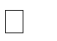 Ответ оценивается отметкой «4», если он удовлетворяет в основном требованиям на отметку «5», но при этом имеет один из недостатков:в изложении допущены незначительные пробелы, не исказившие содержание ответа;применялись не все требуемые теоретические знания, умения;допущены несущественная ошибка, один-два недочёта при освещении основного содержания ответа, исправленные после замечания учителя;допущены несущественная ошибка или более двух недочётов при освещении второстепенных вопросов или в суждениях, легко исправленных по замечанию учителя.Отметка «3» ставится в одном из следующих случаев:неполно или непоследовательно раскрыто содержание материала, но показано общее понимание вопроса и продемонстрированы умения, достаточные для дальнейшего усвоения программного материала;имелись затруднения или допущены ошибки в определении понятий, использовании терминологии, исправленные после нескольких наводящих вопросов учителя;изложение материала было недостаточно самостоятельным (простой пересказ учебника), несистематизированным, аргументация слабая, речь бедная;материал частично усвоен, но умения не проявлены в полной мере, ученик не справился с применением знаний при выполнении задания в новой ситуацииОтметка «2» ставится в следующих случаях:не раскрыто главное содержание учебного материала;обнаружено незнание или непонимание учеником большей или наиболее важной части учебного материала;допущены существенные ошибки в изложении фактов, определении понятий, в суждениях и выводах, которые не исправлены после нескольких наводящих вопросов учителя.Результат проектной деятельности должен иметь практическую направленность. Так, результатом (продуктом) проектной деятельности может быть любая из следующих работ:а) письменная работа ( реферат, аналитические материалы, обзорные материалы, отчёты о проведённых исследованиях , стендовый доклад и др.);б) художественная творческая работа представленная в виде прозаического или стихотворного произведения, художественной декламации, компьютерной анимации и др.;в) материальный объект, макет, иное конструкторское изделие;г) отчётные материалы по социальному проекту, которые могут включать как тексты, так и мультимедийные продукты.При работе учащихся в группе оценивается:Умение распределить работу в командеУмение выслушать друг другаСогласованность действийПравильность и полнота выступлений 5 АктивностьКаждый пункт оценивается отдельно в баллах.Индивидуальный проект:Способность к самостоятельному приобретению знаний и решению проблем, проявляющаяся в умении поставить проблему и выбрать адекватные способы её решения, включая поиск и обработку информации, формулировку выводов и/или обоснование и реализацию/апробацию принятого решения, обоснование и создание прогноза, модели, макета, объекта, творческого решения и т. п . Данный критерий в целом включает оценку сформированности познавательных учебных действий .Сформированность предметных знаний и способов действий, проявляющаяся в умении раскрыть содержание работы, грамотно и обоснованно в соответствии с рассматриваемой проблемой/темой использовать имеющиеся знания и способы действий .Сформированность регулятивных действий, проявляющаяся в умении самостоятельно планировать свою познавательную деятельность и управлять ею во времени, использовать ресурсные возможности для достижения целей, осуществлять выбор конструктивных стратегий в трудных ситуациях.Сформированность коммуникативных действий, проявляющаяся в умении ясно изложить и оформить выполненную работу, представить её результаты, аргументированно ответить на вопросы.Нормы оценивания учебного предмета «Географии»Отметка ответов учащихся при проведении устного опроса Отметка«5» ставится, если ученик:Показывает:глубокое и полное знание и понимание всего объёма программного материала;полное понимание сущности рассматриваемых понятий, явлений и закономерностей, теорий, взаимосвязей.Умеет:составить полный и правильный ответ на основе изученного материала;выделять главные положения, самостоятельно подтверждать ответ конкретными примерами, фактами;самостоятельно и аргументированно делать анализ, обобщения, выводы;устанавливать	межпредметные	(на	основе	ранее	приобретенных	знаний)	и внутрипредметные связи, творчески применять полученные знания в незнакомой ситуации;последовательно, чётко, связно, обоснованно и безошибочно излагать учебный материал; - давать ответ в логической последовательности с использованием принятой терминологии;делать собственные выводы;формулировать точное определение и истолкование основных понятий, законов, теорий; - при ответе не повторять дословно текст учебника;излагать материал литературным языком;правильно и обстоятельно отвечать на дополнительные вопросы учителя;самостоятельно и рационально использовать наглядные пособия, справочные материалы, учебник, дополнительную литературу, первоисточники;применять систему условных обозначений при ведении записей, сопровождающих ответ; использовать ее для доказательства выводов из наблюдений и опытов.Самостоятельно, уверенно и безошибочно применяет полученные знания в решении проблем на творческом уровне; допускает не более одного недочёта, который легко исправляет по требованию учителя; имеет необходимые навыки работы с приборами, чертежами, схемами и графиками, сопутствующими ответу; записи, сопровождающие ответ, соответствуют требованиям.Хорошо знает карту и использует ее, верно решает географические задачи.Отлично знает географическую номенклатуру.Отметка «4» ставится, если ученик:Показывает знания всего изученного программного материала. Даёт полный и правильный ответ на основе изученных теорий; допускает незначительные ошибки и недочёты при воспроизведении изученного материала, дает неполные определения понятий, допускает небольшие неточности при использовании научных терминов или в выводах и обобщениях из наблюдений и опытов; материал излагает в определенной логической последовательности, при этом допускает одну негрубую ошибку или не более двух недочетов и может их исправить самостоятельно при требовании или при небольшой помощи преподавателя; в основном усвоил учебный материал; подтверждает ответ конкретными примерами; правильно отвечает на дополнительные вопросы учителя.Умеет самостоятельно выделять главные положения в изученном материале; на основании фактов и примеров обобщать, делать выводы, устанавливать внутрипредметные связи; применять полученные знания на практике в видоизменённой ситуации, соблюдать основные правила культуры устной речи и сопровождающей письменной, использовать научные термины.Допускает неточности в изложении географического материала, но имеет конкретные представления об элементарных реальных понятиях изучаемых географических явлений, понимает основные географические взаимосвязи.Знает карту и умеет ей пользоваться.При решении географических задач делает второстепенные ошибки.Допускает небольшие погрешности в знании географической номенклатуры.Отметка «3» ставится, если ученик:Усвоил основное содержание учебного материала, имеет пробелы в усвоении материала, не препятствующие дальнейшему усвоению программного материала.Материал	излагает	несистематизированно,	фрагментарно,	не	всегда последовательно.Показывает недостаточную сформированность отдельных знаний и умений; выводы и обобщения аргументирует слабо, допускает в них ошибки.Допускает ошибки и неточности в использовании научной терминологии, дает недостаточно четкие определения понятий.Не использует в качестве доказательства выводы и обобщения из наблюдений, фактов, опытов или допускает ошибки при их изложении.Испытывает затруднения в применении знаний, необходимых для решения задач различных типов, при объяснении конкретных явлений на основе теорий и законов, или в подтверждении конкретных примеров практического применения теорий.Отвечает неполно на вопросы учителя, допуская одну-две грубые ошибки, или воспроизводит содержание текста учебника, но недостаточно понимает отдельные положения, имеющие значение в этом тексте.Слабо знает географическую номенклатуру, отсутствуют практические навыки работы в области географии (неумение пользоваться компасом, масштабом и т.д.).Скудны географические представления, преобладают формалистические знания.Знает карту недостаточно, показывает на ней объекты сбивчиво.Только при помощи наводящих вопросов ученик улавливает географические связи.Допускает значительные ошибки в знании географической номенклатуры.Отметка «2» ставится, если ученик:Не усвоил и не раскрыл основное содержание материала.Не делает выводов и обобщений.Не знает и не понимает значительную или основную часть программного материала в пределах поставленных вопросов.Имеет слабо сформированные и неполные знания и не умеет применять их к решению конкретных вопросов и задач по образцу.При ответе (на один вопрос) допускает более двух грубых ошибок, которые не может исправить даже при помощи учителя.Допускает грубые ошибки в использовании карты.Не знает географическую номенклатуру.Отметка качества выполнения практических и самостоятельных работ по географииОтметка «5»Практическая работа выполнена в полном объеме с соблюдением необходимой последовательности. Учащиеся работали полностью самостоятельно: подобрали необходимые для выполнения предлагаемых работ источники знаний, показали необходимые для проведения практических работ теоретические знания, практические умения и навыки.Работа оформлена аккуратно, в оптимальной для фиксации результатов форме.Форма фиксации материалов может быть предложена учителем или выбрана самими учащимися.Отметка «4»Практическая работа выполнена учащимися в полном объеме и самостоятельно.Допускается отклонение от необходимой последовательности выполнения, не влияющее на правильность конечного результата (перестановка пунктов типового плана при характеристике отдельных территорий или стран или пунктов характеристик).Использованы указанные учителем источники знаний, включая страницы атласа, таблицы из приложения к учебнику, страницы из статистических сборников. Работа показала знание основного теоретического материала и овладение умениями, необходимыми для самостоятельного выполнения работы.Допускаются неточности и небрежность в оформлении результатов работы.Отметка «3»Практическая работа выполнена и оформлена учащимися с помощью учителя или хорошо подготовленных и уже выполнивших на «отлично» данную работу учащихся. На выполнение работы затрачено много времени (можно дать возможность доделать работу дома). Учащиеся показали знание теоретического материла, но испытывали затруднения при самостоятельной работе с картами атласа, статистическими материалами, географическими инструментами.Отметка «2»Выставляется в том случае, когда учащиеся оказались неподготовленными к выполнению этой работы. Полученные результаты не позволяют сделать правильных выводов и полностью расходятся с поставленной целью. Обнаружено плохое знание теоретического материала и отсутствие необходимых умений. Руководство и помощь со стороны учителя и хорошо подготовленных учащихся неэффективны из-за плохой подготовки учащегося.Требования к работе в контурных картах:Каждую контурную карту подписывают. В правом верхнем углу ученик ставит свою фамилию и класс.При выполнении практической работы в контурных картах, в левом верхнем углу карты  подписывают номер и название практической работы.Все надписи на контурной карте делают черной или синей пастой, мелко, четко, красиво, желательно печатными буквами. Названия рек и гор располагают соответственно вдоль хребтов и рек, названия равнин – по параллелям. Объекты гидросферы желательно подписывать синей пастой.Если название объекта не помещается на карте, то около него ставят цифру, а внизу карты пишут, что означает данная цифра.Если того требует задание, карту раскрашивают цветными карандашами, а затем уже подписывают географические названия.В начале учебного года все работы в контурных картах выполняются простыми карандашами, потому что навыки работы с контурными картами слабы, и ученики делают ошибки.Примечание.При оценке качества выполнения предложенных заданий учитель принимает во внимание не только правильность и точность выполнения заданий, но и аккуратность их выполнения. Неаккуратное выполненное задание может стать причиной более низкой оценки вашего труда.Критерии оценки контурных карт. Отметка «5»Выставляется в том случае, если контурная карта заполнена аккуратно и правильно.Местоположение всех географических объектов обозначено верно. Контурная карта сдана на проверку своевременно.Отметка «4»Выставляется в том случае, если контурная карта в целом заполнена правильно и аккуратно, но есть небольшие помарки или не указано местоположение двух-трёх объектов.Отметка «3»Выставляется в том случае, если контурная карта имеет ряд недостатков, но правильно указаны основные географические объекты.Отметка «2»Выставляется в том случае, если контурная карта заполнена не верно, либо ученик не сдал её на проверку учителю.Тестовый контрольЦелью тестовых заданий является возможность выявления знаний, умений, навыков каждого испытуемого, поэтому в качестве интерпретационной системы отсчета используется конкретная для определенной возрастной группы учащихся область содержания данного учебного предмета.Задания тестов разработаны в двух формах:закрытые задания (задания с выбором ответов, при которых испытуемый выбирает правильный ответ из числа готовых, прилагаемых в задании теста (как правило 3-4 варианта).открытые задания (задания, в которых испытуемый сам формулирует ответ).При тестировании все верные ответы берутся за 100%, тогда отметка выставляется в соответствии с таблицей:Перечень ошибок: Грубые ошибки:незнание	определений	основных	понятий,	основных	положений	теории, общепринятых символов обозначения географических величин, единиц их измерения;неумение выделить в ответе главное;неумение применять знания для решения практических задач и объяснения географических явлений;неправильно сформулированные вопросы	практической задачи или неверные объяснения хода ее решения;незнание приемов решения практических задач, аналогичных ранее решенным в классе, ошибки, показывающие неправильное понимание условия задачи или неправильное истолкование решения;неумение читать и строить графики, схемы.Негрубые ошибки:неточности формулировок, определений, понятий, теорий, вызванные неполнотой охвата основных признаков определяемого понятия;ошибки в условных обозначениях на схемах, неточности графиков, схем; - пропуск или неточное написание наименований единиц географических величин; - нерациональный выбор хода решения.Недочеты:отдельные погрешности в формулировке вопроса или ответа.небрежное выполнение записей, схем, графиков.орфографические и пунктуационные ошибкиНормы оценивания учебного предмета «Физика»Отметка ответов учащихся при проведении устного опроса Отметка "5" ставится в следующем случае:ответ ученика полный, самостоятельный, правильный, изложен литературным языком в определенной логической последовательности, рассказ сопровождается новыми примерами;учащийся обнаруживает верное понимание физической сущности рассматриваемых явлений и закономерностей, законов и теории, дает точное определение и истолкование основных понятий, законов, теорий, правильное определение физических величин, их единиц и способов измерения;учащийся умеет применить знания в новой ситуации при выполнении практических заданий, знает основные понятия и умеет оперировать ими при решении задач, правильно выполняет чертежи, схемы и графики, сопутствующие ответу; может установить связь между изучаемым и ранее изученным материалом по курсу физики, а также с материалом, усвоенным при изучении других предметов;владеет знаниями и умениями в объеме 90% - 100% от требований программы.Отметка "4" ставится следующем случае:ответ удовлетворяет основным требованиям к ответу на оценку "5", но содержит неточности в изложении фактов, определений, понятии, объяснении взаимосвязей, выводах и решении задач. Неточности легко исправляются при ответе на дополнительные вопросы;учащийся не использует собственный план ответа, затрудняется в приведении новых примеров, и применении знаний в новой ситуации, слабо использует связи с ранее изученным материалом и с материалом, усвоенным при изучении других предметов;объем знаний и умений учащегося составляют 80-90% от требований программы.Отметка"3"ставится в следующем случае:большая часть ответа удовлетворяет требованиям к ответу на оценку "4", но в ответе обнаруживаются отдельные пробелы, не препятствующие дальнейшему усвоению программного материала;учащийся обнаруживает понимание учебного материала при недостаточной полноте усвоения понятий или непоследовательности изложения материала, умеет применять полученные знания при решении простых задач с использованием готовых формул, но затрудняется при решении качественных задач и задач, требующих преобразования формул;учащийся владеет знаниями и умениями в объеме не менее 80 % содержания, соответствующего программным требованиям.Отметка "2" ставится в следующем случае:ответ неправильный, показывает незнание основных понятий, непонимание изученных закономерностей и взаимосвязей, неумение работать с учебником, решать количественные и качественные задачи;учащийся не овладел основными знаниями и умениями в соответствии с требованиями программы;учащийся не владеет знаниями в объеме требований на оценку "3".Отметка ответов учащихся при проведении самостоятельных и контрольных работОтметка "5" ставится следующем случае:работа выполнена полностью;сделан перевод единиц всех физических величин в «СИ», все необходимые данные занесены в условие, правильно выполнены чертежи, схемы, графики, рисунки, сопутствующие решению задач, сделана проверка по наименованиям, правильно проведены математические расчеты и дан полный ответ;на качественные и теоретические вопросы дан полный, исчерпывающий ответ литературным языком в определенной логической последовательности, учащийся приводит новые примеры, устанавливает связь между изучаемым и ранее изученным материалом по курсу физики, а также с материалом, усвоенным при изучении других предметов, умеет применить знания в новой ситуации;учащийся	обнаруживает	верное	понимание	физической	сущности рассматриваемых явлений и закономерностей, законов и теорий, дает точное определение и истолкование основных понятий, законов, теорий, а также правильноеопределение физических величин, их единиц и способов измерения.Отметка "4" ставится в следующем случае:работа выполнена полностью или не менее, чем на 89 % от объема задания, но в ней имеются недочеты и несущественные ошибки;ответ на качественные и теоретические вопросы удовлетворяет вышеперечисленным требованиям, но содержит неточности в изложении фактов, определений, понятий, объяснении взаимосвязей, выводах и решении задач;учащийся испытывает трудности в применении знаний в новой ситуации, не в достаточной мере использует связи с ранее изученным материалом и с материалом, усвоенным при изучении других предметов.Отметка "3" ставится в следующем случае:работа выполнена в основном верно (объем выполненной части составляет не менее 2/3 от общего объема), но допущены существенные неточности;учащийся обнаруживает понимание учебного материала при недостаточной полноте усвоения понятий и закономерностей;умеет применять полученные знания при решении простых задач с использованием готовых формул, но затрудняется при решении качественных задач и сложных количественных задач, требующих преобразования формул.Отметка "2" ставится в следующем случае:работа в основном не выполнена (объем выполненной части менее 2/3 от общего объема задания);учащийся	показывает	незнание	основных	понятий,	непонимание	изученных закономерностей и взаимосвязей, не умеет решать количественные и качественные задачи.Отметка ответов учащихся при проведении лабораторных работ Отметка "5" ставится в следующем случае:лабораторная работа выполнена в полном объеме с соблюдением необходимой последовательности проведения опытов и измерении;учащийся самостоятельно и рационально смонтировал необходимое оборудование, все опыты провел в условиях и режимах, обеспечивающих получение правильных результатов и выводов; соблюдал требования безопасности труда;в отчете правильно и аккуратно выполнил все записи, таблицы, рисунки, чертежи, графики, вычисления; правильно выполнил анализ погрешностей.Отметка "4"ставится в следующем случае: выполнение лабораторной работы удовлетворяет основным требованиям к ответу на оценку "5", но учащийся допустил недочеты или негрубые ошибки, не повлиявшие на результаты выполнения работы.Отметка "3"ставится в следующем случае: результат выполненной части лабораторной работы таков, что позволяет получить правильный вывод, но в ходе проведения опыта и измерений были допущены ошибки.Отметка "2"ставится в следующем случае: результаты выполнения лабораторной работы не позволяют сделать правильный вывод, измерения, вычисления, наблюдения производились неправильно.Примечания.Во всех случаях отметка снижается, если ученик не соблюдал требований техники безопасности при проведении эксперимента. В тех случаях, когда учащийся показал оригинальный подход к выполнению работы, но в отчете содержатся недостатки, отметка за выполнение работы, по усмотрению учителя, может быть повышена по сравнению с указанными нормами.Тестовый контрольЦелью тестовых заданий является возможность выявления знаний, умений, навыков каждого испытуемого, поэтому в качестве интерпретационной системы отсчета используется конкретная для определенной возрастной группы учащихся область содержания данного учебного предмета.Задания тестов разработаны в двух формах:закрытые задания (задания с выбором ответов, при которых испытуемый выбирает правильный ответ из числа готовых, прилагаемых в задании теста (как правило 3-4 варианта).открытые задания (задания, в которых испытуемый сам формулирует ответ).При тестировании все верные ответы берутся за 100%, тогда отметка выставляется в соответствии с таблицей:Перечень ошибок: Грубые ошибки:незнание определений основных понятий, законов, правил, основных положений теории, формул, общепринятых символов обозначения физических величии, единиц их измерения;неумение выделить в ответе главное;неумение применять знания для решения задач и объяснения физических явлений; неправильно сформулированные вопросы задачи или неверные объяснения хода ее решения; незнание приемов решения задач, аналогичных ранее решенным в классе, ошибки, показывающие неправильное понимание условия задачи или неправильное истолкование решения;неумение читать и строить графики и принципиальные схемы;неумение подготовить к работе установку или лабораторное оборудование, провести опыт, необходимые расчеты, или использовать полученные данные для выводов; - небрежное отношение к лабораторному оборудованию и измерительным приборам;неумение определить показание измерительного прибора;нарушение требований правил безопасного труда при выполнении эксперимента.Негрубые ошибки:неточности формулировок, определений, понятий, законов, теорий, вызванные неполнотой охвата основных признаков определяемого понятия, ошибки, вызванные несоблюдением условий проведении опыта или измерений;ошибки в условных обозначениях на принципиальных схемах, неточности чертежей, графиков, схем;пропуск или неточное написание наименований единиц физических величин; - нерациональный выбор хода решения.Недочеты:нерациональные записи при вычислениях, нерациональные приемы вычислении, преобразований и решений задач;арифметические ошибки в вычислениях, если эти ошибки грубо не искажают реальность полученного результата;отдельные погрешности в формулировке вопроса или ответа; - небрежное выполнение записей, чертежей, схем, графиков;орфографические и пунктуационные ошибки.Нормы оценивания учебного предмета «Биология» Отметка устного ответа учащихсяОтметка "5" ставится в случае:Знания,	понимания,   глубины    усвоения     обучающимся всего объёма программного материала.Умения выделять главные положения в изученном материале, на основании фактов и примеров обобщать, делать выводы, устанавливать межпредметные и внутрипредметные связи, творчески применяет полученные знания в незнакомой ситуации.Отсутствие ошибок и недочётов при воспроизведении изученного материала, при устных ответах устранение отдельных неточностей с помощью дополнительных вопросов учителя, соблюдение культуры устной речи.Отметка "4":Знание всего изученного программного материала.Умений выделять главные положения в изученном материале, на основании фактов и примеров обобщать, делать выводы, устанавливать внутрипредметные связи, применять полученные знания на практике.Незначительные (негрубые) ошибки и недочёты при воспроизведении изученного материала, соблюдение основных правил культуры устной речи.Отметка "3" (уровень представлений, сочетающихся с элементами научных понятий):Знание и усвоение материала на уровне минимальных требований программы, затруднение при самостоятельном воспроизведении, необходимость незначительной помощи преподавателя.Умение работать на уровне воспроизведения, затруднения при ответах на видоизменённые вопросы.Наличие грубой ошибки, нескольких негрубых при воспроизведении изученного материала, незначительное несоблюдение основных правил культуры устной речи.Отметка "2":Знание и усвоение материала на уровне ниже минимальных требований программы, отдельные представления об изученном материале.Отсутствие умений работать на уровне воспроизведения, затруднения при ответах на стандартные вопросы.Наличие нескольких грубых ошибок, большого числа негрубых при воспроизведении изученного материала, значительное несоблюдение основных правил культуры устной речи.Отметка выполнения практических (лабораторных) работ. Отметка "5" ставится, если ученик:правильно определил цель опыта;выполнил	работу	в	полном	объеме	ссоблюдением	необходимой	последовательности	проведения	опытов	и измерений;самостоятельно и рационально выбрал и подготовил для опыта необходимое оборудование, все опыты провел в условиях и режимах, обеспечивающих получение результатов и выводов с наибольшей точностью;научно грамотно, логично описал наблюдения и сформулировал выводы из опыта. В представленном отчете правильно и аккуратно выполнил все записи, таблицы, рисунки, графики, вычисления и сделал выводы;проявляет организационно-трудовые умения (поддерживает чистоту рабочего места и порядок на столе, экономно использует расходные материалы).7) эксперимент осуществляет по плану с учетом техники безопасности и правил работы с материалами и оборудованием.Отметка "4" ставится, если ученик выполнил требования к оценке "5", но:опыт проводил в условиях, не обеспечивающих достаточной точности измерений;или было допущено два-три недочета;или не более одной негрубой ошибки и одного недочета,или эксперимент проведен не полностью;или в описании наблюдений из опыта допустил неточности, выводы сделал неполные.Отметка "3" ставится, если ученик:правильно определил цель опыта; работу выполняет правильно не менее чем наполовину, однако объём выполненной части таков, что позволяет получить правильные результаты и выводы по основным, принципиально важным задачам работы;или подбор оборудования, объектов, материалов, а также работы по началу опыта провел с помощью учителя; или в ходе проведения опыта и измерений были допущены ошибки в описании наблюдений, формулировании выводов;опыт проводился в нерациональных условиях, что привело к получению результатов с большей погрешностью; или в отчёте были допущены в общей сложности не более двух ошибок (в записях единиц, измерениях, в вычислениях, графиках, таблицах, схемах, и т.д.) не принципиального для данной работы характера, но повлиявших на результат выполнения;допускает грубую ошибку в ходе эксперимента (в объяснении, в оформлении работы, в соблюдении правил техники безопасности при работе с материалами и оборудованием), которая исправляется по требованию учителя.Отметка "2" ставится, если ученик:не определил самостоятельно цель опыта; выполнил работу не полностью, не подготовил нужное оборудование и объем выполненной части работы не позволяет сделать правильных выводов;или опыты, измерения, вычисления, наблюдения производились неправильно;или в ходе работы и в отчете обнаружились в совокупности все недостатки, отмеченные в требованиях к оценке "3";допускает две (и более) грубые ошибки в ходе эксперимента, в объяснении, в оформлении работы, в соблюдении правил техники безопасности при работе с веществами и оборудованием, которые не может исправить даже по требованию учителя.ней:Отметка самостоятельных письменных и контрольных работ. Отметка "5" ставится, если ученик:выполнил работу без ошибок и недочетов;допустил не более одного недочета.Отметка "4" ставится, если ученик выполнил работу полностью, но допустил вне более одной негрубой ошибки и одного недочета;или не более двух недочетов.Отметка "3" ставится, если ученик правильно выполнил не менее 2/3 работы илидопустил:не более двух грубых ошибок;или не более одной грубой и одной негрубой ошибки и одного недочета;или не более двух-трех негрубых ошибок;или одной негрубой ошибки и трех недочетов;или при отсутствии ошибок, но при наличии четырех-пяти недочетов.Отметка "2" ставится, если ученик:допустил число ошибок и недочетов превосходящее норму, при которой может быть выставлена отметка "3";или если правильно выполнил менее половины работы.Критерии выставления оценок за проверочные и контрольные тесты.Тесты, состоящие из пяти вопросов можно использовать после изучения каждого материала (урока).Тест из 10—15 вопросов используется для периодического контроля.Тест из 20 — 30 вопросов необходимо использовать для итогового контроля. При оценивании используется следующая шкала:отметка «5» - 90-100% максимального количества баллов; отметка «4» - 76-89% максимального количества баллов; отметка«З» - 50-75% максимального количества баллов; отметка «2» - 20 - 50% максимального количества баллов;отметка «1» - 0-19 % максимального количества баллов.Нормы оценивания учебного предмета «Музыка»Отметка устного ответа по результатам слушания музыкальных произведенийНа уроках проверяется и оценивается умение учащихся слушать музыкальные произведения, давать словесную характеристику их содержанию и средствам музыкальной выразительности, умение сравнивать, обобщать; знание музыкальной литературы. Учитывается:-степень раскрытия эмоционального содержания музыкального произведения через средства музыкальной выразительности;-самостоятельность в разборе музыкального произведения;-умение учащегося сравнивать произведения и делать самостоятельные обобщения на основе полученных знаний.Нормы и основные критерии оценки вокально-хорового исполненияДля оценивания качества выполнения учениками певческих заданий необходимо предварительно провести индивидуальное прослушивание каждого ребёнка, чтобы иметь данные о диапазоне его певческого голоса.Учёт полученных данных позволит дать более объективную оценку качества выполнения учеником певческого задания, создать наиболее благоприятные условия опроса. Так, например, предлагая ученику исполнить песню, нужно знать рабочий диапазон его голоса и, если он не соответствует диапазону песни, предложить ученику исполнить его в другой, более удобной для него тональности или исполнить только фрагмент песни: куплет, припев, фразу.Творческие работы (рисунки, поделки и т.д.) за каждый вид работы ставится одна отметка.Выполнение задания, согласно поставленной задачи;Как решена композиция: правильное решение композиции, как выражена общая идея и содержание.Владение техникой: как использует выразительные художественные средства в выполнении задания.Общее впечатление от работы. Оригинальность, яркость и эмоциональность созданного образа, чувство меры в оформлении и соответствие оформления работы. Аккуратность всей работы.Каждый критерий оценивается от 1 до 2 баллов, отсутствие-0, максимальное количество баллов 8.Критерии оценки проектной деятельности (проект) Отметка проекта.Отметка «5»Правильно поняты цель, задачи выполнения проекта.Соблюдена технология исполнения проекта, выдержаны соответствующие этапы.Проект оформлен в соответствии с требованиями.Проявлены творчество, инициатива.Предъявленный	продукт	деятельности	отличается	высоким	качеством исполнения, соответствует заявленной теме.Отметка «4»Правильно поняты цель, задачи выполнения проекта.Соблюдена	технология	исполнения	проекта,	этапы,	но	допущены незначительные ошибки, неточности в оформлении.Проявлено творчество.Предъявленный	продукт	деятельности	отличается	высоким	качеством исполнения, соответствует заявленной теме.Отметка «3»Правильно поняты цель, задачи выполнения проекта.Соблюдена технология выполнения проекта, но имеются 1-2 ошибки в этапах или в оформлении.Самостоятельность проявлена на недостаточном уровне.Отметка «2»1. Проект не выполнен или не завершен.Нормы оценивания учебного предмета «Изобразительное искусство» Критерии оценки устных  ответовОтметка "5" ставится, если ученик:Показывает глубокое и полное знание и понимание всего объёма программного материала;Умеет составить полный и правильный ответ на основе изученного материала; выделять главные положения, самостоятельно подтверждать ответ конкретными примерами, фактами; самостоятельно и аргументировано делать анализ, обобщения, выводы. Устанавливать межпредметные (на основе ранее приобретенных знаний) и внутрипредметные связи, творчески применять полученные знания в незнакомой ситуации. Последовательно, чётко, связно, обоснованно и безошибочно излагать учебный материал; давать ответ в логической последовательности с использованием принятой терминологии; делать собственные выводы; формулировать точное определение и истолкование основных понятий, законов, теорий; при ответе не повторять дословно текст учебника; излагать материал литературным языком; правильно и обстоятельно отвечать на дополнительные вопросы учителя. Самостоятельно и рационально использовать наглядные пособия, справочные материалы, учебник, дополнительную литературу, первоисточники; применять систему условных обозначений при ведении записей, сопровождающих ответ;Самостоятельно, уверенно и безошибочно применяет полученные знания в решении проблем на творческом уровне; допускает не более одного недочёта, который легко исправляет по требованию учителя; имеет необходимые навыки работы с приборами, чертежами, схемами и графиками, сопутствующими ответу; записи, сопровождающие ответ, соответствуют требованиям.Повышенный уровень - Отметка "4" ставится, если ученик:Показывает знания всего изученного программного материала, материал излагает в определенной логической последовательности, при этом допускает одну негрубую ошибку или не более двух недочетов и может их исправить самостоятельно при требовании или при небольшой помощи преподавателя; в основном усвоил учебный материал; подтверждает ответ конкретными примерами; правильно отвечает на дополнительные вопросы учителя.Умеет самостоятельно выделять главные положения в изученном материале; на основании фактов и примеров обобщать, делать выводы, устанавливать внутрипредметные связи. Применять полученные знания на практике в видоизменённой ситуации, соблюдать основные правила культуры устной речи, использовать научные термины;Не обладает достаточным навыком работы со справочной литературой, учебником, первоисточниками (правильно ориентируется, но работает медленно).Базовый уровень - Отметка "3" ставится, если ученик:усвоил основное содержание учебного материала, имеет пробелы в усвоении материала, не препятствующие дальнейшему усвоению программного материала;материал      излагает      несистематизированно,      фрагментарно,      не всегда последовательно;допустил ошибки и неточности в использовании научной терминологии, определения понятий дал недостаточно четкие;отвечает неполно на вопросы учителя (упуская и основное), или воспроизводит содержание текста учебника, но недостаточно понимает отдельные положения, имеющие важное значение в этом тексте;Отметка "2" ставится, если ученик:не усвоил и не раскрыл основное содержание материала;- не делает выводов и обобщений.не знает и не понимает значительную или основную часть программного материала в пределах поставленных вопросов;или при ответе (на один вопрос) допускает более двух грубых ошибок, которые не может исправить даже при помощи учителя.По окончанию устного ответа учащегося педагогом даётся краткий анализ ответа, объявляется мотивированная отметка. Возможно привлечение других учащихся для анализа ответа, самоанализ, предложение оценки.Критерии и система оценки практической (творческой) работыВыполнение задания, согласно поставленной задачи;Как решена композиция: правильное решение композиции, предмета, орнамента (как организована плоскость листа, как согласованы между собой все компоненты изображения, как выражена общая идея и содержание).Владение техникой: как ученик пользуется художественными материалами, как использует выразительные художественные средства в выполнении задания.Общее впечатление от работы. Оригинальность, яркость и эмоциональность созданного образа, чувство меры в оформлении и соответствие оформления работы. Аккуратность всей работы.Каждый критерий оценивается от 1 до 2 баллов, отсутствие-0, максимальное количество баллов 8.Критерии оценивания рисунка с натуры:Композиционное расположение изображения: изображение не выходит за пределы листа бумаги, рисунок хорошо компонуется на листе бумаги).Изображение общего пространственного положения объекта в рисунке :правильное	изображение,	соответствующее	действительному	общему пространственному положению объекта, его направлению в пространстве.Передача в рисунке пропорций объекта изображения : правильная передача пропорций (пропорции на изображении соответствуют реальным пропорциям натуры в зависимости от конкретной точки зрения).Передача в рисунке конструктивного строения объекта (объектов) изображения : правильная передача в рисунке конструктивного строения объекта изображения (в рисунке выявлены геометрическая основа строения натуры).Передача в рисунке перспективного сокращения объекта изображения (4-8 классы): правильная передача в рисунке перспективного сокращения объекта (рисунок выполнен в угловой или фронтальной перспективе, правильно определены линия горизонта, точки схода, степень перспективного сокращения плоскостей).Передача в рисунке цвета натуры: правильная передача цвета (цвет изображения соответствует действительному цвету натуры), отношений цветовых тонов, которые являются результатом восприятия действительного цвета натуры, обусловленного особенностями освещения, воздушной перспективы, окраской окружающих предметов и т.д.Передача светотени в рисунке: правильная передача светотени (наличие в рисунке градаций светотени – света, тени, полутени, рефлексов, бликов, соответствующих действительным градациям светотени в натуре).Передача в рисунке объема изображаемого объекта : объем изображаемого объекта передается с помощью светотени, перспективного сокращения формы в пространстве, с использованием закономерностей воздушной перспективы.Каждый критерий оценивается от 1 до 2 баллов, отсутствие-0, максимальное количество баллов 16.Для рисунков на темы и эскизов иллюстраций:Композиционное решение темы : правильное композиционное решение темы (в рисунке выражена смысловая связь элементов композиции, выявлен сюжетно- композиционный центр, действие компонуется в заданном формате листа бумаги).Изображение пространства в рисунке: правильное изображение пространства (в рисунке основание более близких предметов изображаются ниже, дальних предметов – выше относительно нижнего края листа бумаги, передние предметы изображаются крупнее равных по размерам, но удаленных предметов).Передача в рисунке конструктивного строения объектов изображения: правильная передача в рисунке конструктивного строения объектов изображения (врисунке выявлены геометрическая основа строения изображаемых объектов).Передача в рисунке перспективного сокращения изображаемых объектов: правильная передача в рисунке перспективного сокращения изображаемых объектов (в рисунке правильно определены линия горизонта, точка схода, степень перспективного сокращения плоскостей изображаемых объектов).Передача в рисунке пропорций изображаемых объектов: правильная передача пропорций (пропорции изображаемых в тематической композиции объектов соответствуют пропорциям этих объектов в действительности).Передача в рисунке цвета объектов: правильная передача цвета (цветовая окраска изображенных в тематическом рисунке объектов соответствует действительному цвету этих объектов, в композиции наблюдается цветовая гармония, единство и цельность цветовых пятен).Передача в рисунке светотени: правильная передача светотени (наличие на изображаемых объектах градаций светотени – света, тени, полутени, рефлексов, бликов, соответствующих действительным градациям светотени на этих объектах).Передача в рисунке объема изображаемых объектов: объем изображаемых объектов передается с помощью светотени, использования закономерностей линейной и воздушной перспективы.Каждый критерий оценивается от 1 до 2 баллов, отсутствие-0, максимальное количество баллов 16.Критерии оценки творческого проектаПри этом максимальная отметка по каждому критерию не должна превышать 3 баллов. При таком подходе достижение базового уровня (отметка «удовлетворительно») соответствует получению 4 первичных баллов (по одному баллу за каждый из четырёх критериев), а достижение повышенных уровней соответствует получению 7—9 первичных баллов (отметка «хорошо») или 10—12 первичных баллов (отметка «отлично»).Критерии оценки проектаОригинальность темы и идеи проекта.Конструктивные параметры (соответствие конструкции изделия; прочность, надежность; удобство использования).Технологические критерии (соответствие документации; оригинальность применения и сочетание материалов; соблюдение правил техники безопасности).Эстетические критерии (композиционная завершенность; дизайн изделия; использование традиций народной культуры).Экономические критерии (потребность в изделии; экономическое обоснование; рекомендации к использованию; возможность массового производства).Экологические критерии (наличие ущерба окружающей среде при производстве изделия; возможность использования вторичного сырья, отходов производства; экологическая безопасность).Информационные критерии (стандартность проектной документации; использование дополнительной информации).Разложить критерии по трём составляющим качества образования, а также три уровня сформированности компетентности:2 – выше среднего1 – средний0 – ниже среднего.Нормы оценивания учебного предмета «Основы безопасности жизнедеятельности»Отметка устных ответов учащихся.Отметка «5» ставится в том случае, если учащийся показывает верное понимание рассматриваемых вопросов, дает точные формулировки и истолкование основных понятий, строит ответ по собственному плану, сопровождает рассказ примерами, умеет применить знания в новой ситуации при выполнении практических заданий; может установить связь между изучаемым и ранее изученным материалом по курсу ОБЖ, а также с материалом, усвоенным при изучении других предметов.Отметка «4» ставится, если ответ ученика удовлетворяет основным требованиям к ответу на оценку «5», но дан без использования собственного плана, новых примеров, без применения знаний в новой ситуации, без использования связей с ранее изученным материалом и материалом, усвоенным при изучении других предметов; если учащийся допустил одну ошибку или не более двух недочетов и может их исправить самостоятельно или с небольшой помощью учителя.Отметка «3» ставится, если учащийся правильно понимает суть рассматриваемого вопроса, но в ответе имеются отдельные пробелы в усвоении вопросов курса ОБЖ, не препятствующие дальнейшему усвоению программного материала; умеет применять полученные знания при решении простых задач с использованием стереотипных решений, но затрудняется при решении задач, требующих более глубоких подходов в оценке явлений и событий; допустил не более одной грубой ошибки и двух недочетов, не более одной грубой и одной негрубой ошибки, не более двух-трех негрубых ошибок, одной негрубой ошибки и трех недочетов; допустил четыре или пять недочетов.Отметка «2» ставится, если учащийся не овладел основными знаниями и умениями в соответствии с требованиями программы и допустил больше ошибок и недочетов, чем необходимо для оценки 3.Отметка письменных контрольных работ.Отметка «5» ставится за работу, выполненную полностью без ошибок и недочетов.Отметка «4» ставится за работу, выполненную полностью, но при наличии в ней не более одной негрубой ошибки и одного недочета, не более трех недочетов.Отметка «3» ставится, если ученик правильно выполнил не менее 2/3 всей работы или допустил не более одной грубой ошибки и двух недочетов, не более одной грубой и одной негрубой ошибки, не более трех негрубых ошибок, одной негрубой ошибки и трех недочетов, при наличии четырех-пяти недочетов.Отметка «2» ставится, если число ошибок и недочетов превысило норму для оценки 3 или правильно выполнено менее 2/3 всей работы.Отметка практических работ.Отметка «5» ставится, если учащийся выполняет практическую работу в полном объеме с соблюдением необходимой последовательности действий, самостоятельно и правильно выбирает необходимое оборудование; все приемы проводит в условиях и режимах, обеспечивающих получение правильных результатов и выводов; соблюдает требования правил техники безопасности.Отметка «4»ставится, если выполнены требования к оценке 5, но было допущено два- три недочета, не более одной негрубой ошибки и одного недочета.Отметка «3» ставится, если работа выполнена не полностью, но объем выполненной части таков, что позволяет получить правильный результат и вывод; если в ходе выполнения приема были допущены ошибки.Отметка «2» ставится, если работа выполнена не полностью и объем выполненной части работ не позволяет сделать правильных выводов; если приемы выполнялись неправильно.Во всех случаях отметка снижается, если ученик не соблюдал правила техники безопасности.Отметка тестовых работ.Тесты, состоящие из пяти вопросов можно использовать после изучения каждого материала (урока). Тест из 10—15 вопросов используется для периодического контроля.Тест из 20—30 вопросов необходимо использовать для итогового контроля. При оценивании используется следующая шкала:отметка «5» - 90-100% максимального количества баллов; отметка «4» - 76 - 89% максимального количества баллов; отметка «З» - 50 - 79% максимального количества баллов; отметка «2» - 0- 49 % максимального количества баллов;Нормы оценивания учебного предмета «Физическая культура»Нормы	оценивания	по	физической	культуре	являются	качественными	и количественными.Качественные критерии успеваемости характеризуют степень овладения программным материалом: знаниями, двигательными умениями и навыками, способами физкультурно-оздоровительной деятельности, включенными в обязательный минимум содержания образования и в школьный образовательный стандарт.Количественные критерии успеваемости определяют сдвиги в физической подготовленности, складывающиеся из показателей развития основных физических способностей: силовых, скоростных, координационных, выносливости,Итоговая отметка выставляется учащимся за овладение темы, раздела, за четверть (в старших классах — за полугодие), за учебный год. Она включает в себя текущие отметки, полученные учащимися за овладение всеми составляющими успеваемости: знаниями, двигательными умениями навыками, а также отражает сдвиги в развитиифизических	способностей,	умений	осуществлять	физкультурно-оздоровительную деятельность.Критерии оценивания успеваемости по базовым составляющим физической подготовки учащихся:Критерии оценки успеваемости по разделам программы.При оценке знаний учащихся по предмету «Физическая культура» надо учитывать их глубину, полноту, аргументированность, умение использовать их применительно к конкретным случаям и занятиям физическими упражнениями.Отметка «5» выставляется за ответ, в котором учащийся демонстрирует глубокое понимание сущности материала, логично его излагает, используя в деятельности.Отметка «4» ставится за ответ, в котором содержатся небольшие неточности и незначительные ошибки.Оценку «3» получают за ответ, в котором отсутствует логическая последовательность, имеются пробелы в знании материала, нет должной аргументации и умения использовать знания на практике.Отметка «2» выставляется за непонимание и незнание материала программы.Отметка техники владения двигательными действиями, умениями и навыками(комплексы упражнений в гимнастике, акробатические комбинации, упражнения на брусьях, бревне, тактические и технические приемы в баскетболе, волейболе, футболе и т.д.)Отметка «5» — двигательное действие выполнено правильно (заданным способом), точно в надлежащем темпе, легко и чётко; учащиеся по заданию учителя используют их в нестандартных условиях;Отметка «4» — двигательное действие выполнено правильно, но недостаточно легко и чётко, наблюдается некоторая скованность движений;Отметка «3» — двигательное действие выполнено в основном правильно, но допущена одна грубая или несколько мелких ошибок, приведших к неуверенному или напряжённому выполнению. Учащийся по заданию учителя не может выполнить его в нестандартных и сложных в сравнении с уроком условиях;Отметка «2» — двигательное действие выполнено неправильно, с грубыми ошибками, неуверенно, нечётко.Владение способами и умениями осуществлять физкультурно-оздоровительную деятельность.Учащиеся должны самостоятельно организовать места занятий, подобрать средства и инвентарь, применять их в конкретных условиях, контролировать ход выполнения деятельности и оценивать итоги.Отметка «5» - Учащийся умеет: самостоятельно организовать место занятий; подбирать средства и инвентарь и применять их в конкретных условиях; контролировать ход выполнения деятельности и оценивать итоги;Отметка «4» - Учащийся: организует место занятий в основном самостоятельно, лишь с незначительной помощью; допускает незначительные ошибки в подборе средств;Отметка «3» - Более половины видов самостоятельной деятельности выполнены с помощью учителя или не выполняется один из пунктов;Отметка «2»-Учащийся не может выполнить самостоятельно ни один из пунктов.Уровень физической подготовленности учащегосяОтметка «5»- Исходный показатель соответствует высокому уровню подготовленности, предусмотренному обязательным минимумом подготовки и программой физического воспитания, которая отвечает требованиям государственного стандарта и обязательного минимума содержания обучения по физической культуре, и высокому приросту ученика в показателях физической подготовленности за определённый период времени;Отметка «4»-Исходный показатель соответствует	среднему	уровню подготовленности и достаточному темпу прироста;Отметка «3»- Исходный показатель соответствует	низкому	уровню подготовленности и незначительному приросту;Отметка «2»- Учащийся не выполняет государственный стандарт, нет темпа роста показателей физической подготовленности.При оценке физической подготовленности приоритетным является темп прироста результатов. Задание учителя по улучшению показателей физической подготовленности (темп прироста) должны представлять определенную трудность для каждого учащегося, быть реально выполнимыми. Достижение этих сдвигов при условии систематических занятий даёт основание выставление высокой оценки.Общая отметка успеваемости складывается по видам программ: по гимнастике, баскетболу, лёгкой атлетике, лыжной подготовке – путём сложения конечных оценок, полученных учеником по всем видам движений, и оценок за выполнение контрольных упражнений.Отметка успеваемости за учебный год производится на основании отметок за учебные четверти с учётом общих оценок по отдельным разделам программы. При том преимущественное значение имеют оценки за умения и навыки осуществлять собственно двигательную, физкультурно-оздоровительную деятельность.КлассКоличество в контрольном диктантеКоличество в контрольном диктантеКоличество в контрольном диктантеКоличество в контрольном диктантеКол-во слов в словарном диктантеКлассслов (самостоятельных и служебных)1орфограмм2пунктограммсловс непроверяемыми орфограммами3Кол-во слов в словарном диктанте590-100122-3515-206100-110163-4720-257110-120204-51025-308120-15024101030-359150-17024151035-40Вид диктантаотметка/количество ошибокотметка/количество ошибокотметка/количество ошибокотметка/количество ошибокВид диктанта«5»«4»«3»«2»Контрольный1негрубая орфографическая или 1 негрубая пунктуационная ошибка.2орф. - 2 пункт. или 1орф.- 3 пункт.Или0орф. –4пункт.*при 3 орф. ошибках, если среди них есть однотипные.4орф. - 4 пункт. Или 3орф. - 5 пункт. или 0орф. - 7 пункт.*в	5 класседопуск.при 5 орф. и 4 пункт.*при 6 орф. и 6 пункт., если среди тех и других имеются однотипные и негрубые ошибки.7орф.- 7 пункт. или6орф. - 8 пункт. или5орф.- 9 пункт. или8орф.- 6 пункт.Словарный0 ошибок1-2 ошибки3-4 ошибкидо 7 ошибокклассОбъем текста дляОбъем текста дляклассподробного изложения1классного сочинения5100-150 слов0,5 – 1,0 страницы6150-200 слов1,0 – 1,5 страницы7200-250 слов1,5 – 2,0 страницы8250-350 слов2,0 – 3,0 страницы9350-450 слов3,0 – 4,0 страницыОтметкаОсновные критерии оценкиОсновные критерии оценкиОтметкасодержание и речьграмотность«5»Содержание работы полностью соответствует теме.Фактические ошибки отсутствуют.Содержание	излагаетсяпоследовательно. 4. Работа	отличается богатством	словаря, разнообразиемиспользуемых синтаксических конструкций, точностью словоупотребления.5.	Достигнуто	стилевое	единство	и выразительность текста.В целом в работе допускается 1 недочет в содержании и 1—2 речевых недочетаДопускается:1 орфографическая, или 1пунктуационная,	или	1 грамматическая ошибка«4»1.	Содержание работы	восновном соответствует теме (имеются незначительные отклонения от темы).Допускаются:2 орфографические	и	2 пунктуационные ошибки,Содержание в основном достоверно, но имеются единичные фактические неточности.Имеются	незначительные	нарушения последовательности в изложении мыслей.Лексический	и	грамматический строй речи достаточно разнообразенСтиль работы отличается единством и достаточной выразительностью.В целом в работе допускается не более 2 недочетов в содержании и не более 3—4 речевых недочетов.или 1 орфографическая и3 пунктуационные ошибки, или 4 пунктуационные ошибки при отсутствии орфографических ошибок, а также 2 грамматические ошибки«3»В работе допущены существенные отклонения от темы.Работа достоверна в главном, но в ней имеются отдельные фактические неточности.Допущены отдельные нарушения последовательности изложения.Беден       словарь,	и однообразны употребляемые синтаксические конструкции, встречается неправильное словоупотребление.Стиль        работы	не отличается единством, речь недостаточно выразительна.В целом в работе допускается не более 4 недочетов в содержании и 5 речевых недочетов.Допускаются:4 орфографические и 4 пунктуационные ошибки, или       3   орфографическиеошибки	и	5пунктуационных ошибок, или   7    пунктуационных при	отсутствии орфографических ошибок   (в 5классе – 5 орфографических ошибок и4 пунктуационные ошибки), а также 4 грамматические ошибки«2»Работа не соответствует теме.Допущено много фактических неточностей.Нарушена последовательность изложения мыслей во всех частях работы, отсутствуетсвязь между ними, работа не соответствует плану.Крайне беден словарь, работа написана короткими	однотипными предложениями со слабо выраженной связью между ними, часты случаи неправильного словоупотребления.Нарушено стилевое единство текста.В целом в работе допущено 6 недочетов в содержании и до 7 речевых недочетов.Допускаются:7 орфографических и 7 пунктуационных ошибок, или 6 орфографических и8	пунктуационных ошибок, или 5 орфографических   и 9пунктуационныхошибок,	или8 орфографических	и	6 пунктуационных	ошибок,я	также 7 грамматических ошибок.ОтметкаКритерии оценки«5»Учащийся обнаруживает понимание специфики задания и, отвечая на вопрос, обнаруживает понимание проблемы, предложенной в вопросе, предлагает свое объяснение ее смысла, выдвигая главный тезис, приводя развивающие его исчерпывающие доводы (суждения), демонстрируя знание проблематики произведения и обоснованность суждений;фактические ошибки и неточности в ответе отсутствуют.«4»Учащийся обнаруживает понимание специфики задания и, отвечая навопрос, обнаруживает понимание проблемы, предложенной в вопросе, предлагает свое объяснение ее смысла, ограничиваясь только тезисом, не связывая его с проблематикой произведения, и/или допускает 1-2 фактические неточности.«3»Учащийся обнаруживает понимание специфики задания и понимание проблемы, предложенной в вопросе, но отвечает на вопрос поверхностно, не связывая его с проблематикой произведения, и/или допускает болеедвух фактических неточностей.«2»Учащийся не обнаруживает понимание проблемы, предложенной в вопросе, или объясняет ее смысл крайне упрощенно, не знает проблематики произведения.ОтметкаКритерии оценки«5»В целом в работе допускается 1 – 2 речевых недочета.1 орфографическая, или 1 пунктуационная, или 1 грамматическая ошибка.«4»В целом в работе допускается не более 3 – 4 речевых недочетов.2 орфографические и 2 пунктуационные ошибки, или 1 орфографическая и 3 пунктуационные ошибки, или 4 пунктуационные ошибки при отсутствии орфографических ошибок, а также 2 грамматические ошибки.«3»В целом в работе допускается не более 5 речевых недочетов.4 орфографические и 4 пунктуационные ошибки, или 3 орфографические и 5 пунктуационных ошибок, или 7 пунктуационных при отсутствии орфографических ошибок, а также 4 грамматические ошибки.«2»В целом в работе допущено до 7 речевых недочетов.7 орфографических и 7 пунктуационных ошибок, или 6 орфографических и 8 пунктуационных ошибок, 5 орфографических и 9 пунктуационных ошибок, 8 орфографических и 6 пунктуационных ошибок, а также 7 грамматических ошибок.Виды работОтметка «2»Отметка «3»Отметка «4»Отметка «5»Контрольные работыОт 20%до 49%От	50%до 69%От	70%до 90%От	91%до 100%Тестовые работы, словарные диктантыОт 20%до 59%От	60%до 74%От	75%до 94%От	95%до 100%ОтметкаКритерии«5»Содержание: коммуникативная задача решена полностью.организация работы: высказывание логично, использованы средства логической связи, соблюден формат высказывания и текст поделен на абзацы.лексика: лексика соответствует поставленной задаче и требованиям данного года обучения.грамматика: использованы разнообразные грамматические конструкции в соответствии с поставленной задачей и требованиям данного года обучения языку, грамматические ошибки либо отсутствуют, либо не препятствуют решению коммуникативной задачи.Орфография и пунктуация: орфографические ошибки отсутствуют, соблюдены правила пунктуации: предложения начинаются с заглавной буквы, в конце предложения стоит точка, вопросительный или восклицательный знак, атакже соблюдены основные правила расстановки запятых.«4»Содержание: коммуникативная задача решена полностью.организация работы: высказывание логично, использованы средства логической связи, соблюден формат высказывания и текст поделен на абзацы.лексика: лексика соответствует поставленной задаче и требованиям данного года обучения. Но имеются незначительные ошибки.грамматика: использованы разнообразные грамматические конструкции в соответствии с поставленной задачей и требованиям данного года обучения языку, грамматические ошибки незначительно препятствуют решению коммуникативной задачи.Орфография и пунктуация: незначительные орфографические ошибки, соблюдены правила пунктуации: предложения начинаются с заглавной буквы, в конце предложения стоит точка, вопросительный или восклицательный знак, атакже соблюдены основные правила расстановки запятых.«3»Содержание: Коммуникативная задача решена,организация работы: высказывание нелогично, неадекватно использованы средства логической связи, текст неправильно поделен на абзацы, но формат высказывания соблюден.лексика: местами неадекватное употребление лексики.грамматика: имеются грубые грамматические ошибки.Орфография и пунктуация: незначительные орфографические ошибки, не всегда соблюдены правила пунктуации: не все предложения начинаются с заглавной буквы, в конце не всех предложений стоит точка, вопросительный или восклицательный знак, а также не соблюдены основные правила расстановки запятых.«2»Содержание: Коммуникативная задача не решена.организация работы: высказывание нелогично, не использованы средства логической связи, не соблюден формат высказывания, текст не поделен наабзацы.лексика: большое количество лексических ошибок.грамматика: большое количество грамматических ошибок.Орфография и пунктуация: значительные орфографические ошибки, не соблюдены правила пунктуации: не все предложения начинаются с заглавной буквы, в конце не всех предложений стоит точка, вопросительный иливосклицательный знак, а также не соблюдены основные правила расстановки запятых.От- меткаСодержаниеКоммуникативное взаимодействиеЛексикаГрамматикаПроизношен ие5Соблюден объем высказывания. Высказывание соответствует теме;отражены все аспекты, указанные в задании, стилевое оформление речи соответствует типу задания, аргументация на	уровне, нормывежливости соблюдены.Адекватная естественная реакция на реплики собеседника.Проявляется речевая инициатива для решения поставленных коммуникативных задач.Лексика адекватнапоставленной задаче итребованиям данного года обученияязыку.Использованы разные грамматически е	конструкции в соответствии с задачей	и требованиямданного года обучения языку. Редкие грамматические ошибки не мешают коммуникации.Речь звучит в естественном темпе,нет грубыхфонетических ошибок.4Не	полный объем высказывания. ВысказываниесоответствуетКоммуникация немного затруднена.Лексические ошибки незначительно влияютна восприятиеГрамматические незначительно влияют	на восприятие речиучащегося.Речь	иногда неоправданно паузирована. В отдельных словахтеме; не отражены некоторые аспекты, указанные в задании, стилевое оформление речи соответствует типу задания, аргументация не всегда насоответствующ ем уровне, но нормывежливости соблюденыречи учащегося.допускаются фонетические ошибки (замена, английскихфонем сходными русскими). Общая интонация обусловлена влиянием родногоязыка.3Незначительн ый объем высказывания, которое не в полной	мере соответствует теме;		не отражены некоторые аспекты, указанные		в задании, стилевое оформление речи нев	полной соответствует типу задания, аргументация не на соответствующ ем уровне, нормывежливости не соблюдены.Коммуникация существенно затруднена, учащийся	не проявляет речевой инициативы.Учащийся делаетбольшое количество грубых лексических ошибок.Учащийсяделает большое количество грубых грамматически х ошибок.Речь воспринимае тся с трудом из-забольшого количества фонетически х ошибок.Интонация обусловлена влиянием родногоязыка.2Незначительн ый объём высказывания, которое не соответствует теме;	не отражены многие аспекты, указанные		в задании, стилевое оформление не соответствует типу задания, отсутствует аргументация, нормывежливости несоблюденыКоммуникация затруднена	в значительное мере, отсутствует речевая инициативаУчащийся делаетбольшое количество грубых лексических ошибокУчащийсяделает большое количество грубых грамматически х ошибок.Речь воспринимае тся с трудом из-забольшого количества фонетически х ошибок.Интонация обусловлена влиянием родногоязыка.Процент	выполнения заданияОтметка90% и более«5»75-89%«4»50-74%«3»50 -20 %«2»%выполнения20-5050-7576-8990-100Отметка«2»«3»«4»«5»отметка содержание23451 Общая информацияТема предмета не очевидна. Информация не точна или не дана.Информация частично изложена.В	работеиспользован только	один ресурс.Достаточноточная информация. Использовано более одного ресурса.Данная информация кратка и ясна. Использовано более одного ресурса.2 ТемаНе раскрыта и не ясна тема урока.Объяснения некорректны, запутаны или не верны.Тема	частично раскрыта.Некоторый материал изложен некорректно.Сформулирована и раскрыта тема урока.Ясно изложен материал.Сформулирована и раскрыта тема урока. Полностью изложены основные аспекты темы урока.3Применение и проблемыНе определена область примененияданной	темы. Процесс решения неточный		или неправильный.Отражены некоторые области применения темы. Процесс решения неполный.Отражены области применения темы. Процесс решения практически завершен.Отражены области применения темы. Изложена стратегия решения проблем.Отметка «2»Отметка «3»Информация отсутствует или содержит грубы ошибки. Способ выполнения работы учеником не определён или выбран неправильноИнформация частично изложена, содержит 1—2 ошибки, существенно не искажающие содержание.В работе использован только один ресурс.В процессе выполнения работы допущены неточности.Задание выполнялось под руководством и с помощью учителяОтметка «4»Отметка «5»Информация достаточно полная. Работа содержит 1—2 неточности.Использовано более одного ресурса.Способ выполнения соответствует заданию. Задание выполнено с консультативной помощью учителя и др.Грамотное	оформление	и представление проекта.Информация	представлена	в	полном объёме, изложена логично.Использовано	более	двух ресурсов, источников информации разного вида.Задание	на	всех этапах выполнено учеником самостоятельно.Творческое оформление и эмоциональное представление проекта.Процент выполнения заданияОтметка90% и более576-89%%450-75%%30 - 50%2Процент выполнения заданияОтметка90% и более576-89%450-75%30 - 50%2ОтметкаКритерии отметкиВысокий«5» отличноученик может обосновать свои суждения, даёт правильный и полный ответ, включающий характеристику содержания музыкального произведения, средств музыкальной выразительности, ответ самостоятельный.Повышенный«4» - хорошоученик даёт ответ, удовлетворяющий тем же требованиям, что и для отметки «5»; ответ правильный, но неполный: дана характеристика содержания музыкального произведения, средств музыкальной выразительности с наводящими(1-2)вопросами учителя.Базовый«3» -удовлетворительноответ ученика правильный, но неполный, средства музыкальной выразительности раскрыты недостаточно, допустимы несколько наводящих вопросов учителя.Низкий«2»	- плохоученик обнаруживает незнание и непонимание услышанного материала, но отвечает на некоторые наводящие вопросы учителя, откликается эмоционально.ОтметкаКритерии отметки«5» -отличноставится за знание мелодической линии и текста песни; чистое интонирование и ритмически точное исполнение; выразительное исполнение, умение петь в ансамбле, хоре (в унисон, первым или вторым голосом), исполнять произведение сольно под аккомпанемент учителя или фонограмму.«4» - хорошоставится за знание мелодической линии и текста песни; в основном чистое, ритмически правильное интонирование; умение петь в ансамбле, хоре (в унисон, первым или вторым голосом), исполнять произведение сольно под аккомпанемент учителя или фонограмму, но недостаточно выразительно.«3»	-удовлетворительноставится за неточности в исполнении мелодии и текста песни; неуверенное и не точное, иногда фальшивое исполнение в ансамбле, хоре, ритмические неточности; невыразительное исполнение.«2»- плохоставится за исполнение неуверенное и фальшивое.86-75-21-0«5»«4»«3»«2»86-75-21-0«5»«4»«3»«2»16-1413-98-43-0«5»«4»«3»«2»16-1413-98-43-0Высокий уровеньПовышенный уровеньБазовый уровеньНедостаточный уровень«5»«4»«3»«2»КритерийУровни сформированности навыков проектной деятельностиУровни сформированности навыков проектной деятельностиКритерийБазовыйПовышенныйСамостоятельность в выборе проблемы и способах её решенииРабота	в	целомсвидетельствует		о способности самостоятельно с опорой	на	помощьруководителя		ставить проблему и находить пути её решения; продемонстрирована способность	приобретать новые знания и/или осваивать новые способы действий, достигать более глубокого понимания изученногоРабота	в				целом свидетельствует о способности самостоятельно				ставить проблему и находить пути её решения; продемонстрировано свободное			владение логическими		операциями,навыками	критическогомышления,						умение самостоятельно			мыслить; продемонстрирована способность		на	этой		основе приобретать			новые			знания и/или осваивать новые способы действий,	достигать				болееглубокого понимания проблемыЗнание предметаПродемонстрировано понимание содержаниявыполненной работы. В работе и в ответах на вопросы по содержанию работы отсутствуют грубые ошибкиПродемонстрировано свободное владение предметом проектной	деятельности. Ошибки отсутствуютРегулятивные уменияПродемонстрированы навыки определения темы и планирования работы.Работа доведена	до	конца и представлена;некоторые этапы выполнялись под контролем и при поддержке руководителя. При этом проявляются отдельные элементы самооценки и самоконтроля обучающегосяРабота	тщательно спланирована		ипоследовательно реализована, своевременно пройдены все необходимые этапы.Контроль	и	коррек осуществлялисьсамостоятельноКоммуникативные уменияПродемонстрированы навыки				оформления проектной	работы	и пояснительной		записки,	а также	подготовки	простой презентации. Автор отвечаетна вопросы.Тема	ясно	определена	и пояснена. Все мысли выраженыясно,	логично,последовательно, аргументированно.	Работавызывает	интерес.	Автор свободно отвечает на вопросы.